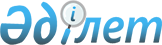 2023 жылға арналған субсидияланатын тыңайтқыштар (органикалық тыңайтқыштарды қоспағанда) түрлерінің тізбесі және тыңайтқыштарды сатушыдан сатып алынған тыңайтқыштардың 1 тоннасына (литріне, килограмына) арналған субсидиялар нормаларын, сондай-ақ тыңайтқыштарды (органикалық тыңайтқыштарды қоспағанда) субсидиялауға бюджеттік қаржы көлемдерін бекіту туралыАбай облысының әкімдігінің 2023 жылғы 21 сәуірдегі № 80 қаулысы. Абай облысының Әділет департаментінде 2023 жылғы 25 сәуірде № 52-18 болып тіркелді.
      "Қазақстан Республикасындағы жергілікті мемлекеттік басқару және өзін-өзі басқару туралы" Қазақстан Республикасы Заңының 27-бабының 2-тармағына, "Өсімдік шаруашылығы өнімінің шығымдылығы мен сапасын арттыруды субсидиялау қағидаларын бекіту туралы" (Нормативтік құқықтық актілерді мемлекеттік тіркеу тізілімінде № 20209 болып тіркелген) Қазақстан Республикасы Ауыл шаруашылығы министрінің 2020 жылғы 30 наурыздағы № 107 бұйрығымен бекітілген 63-тармағына сәйкес, Абай облысының әкімдігі ҚАУЛЫ ЕТЕДІ:
      Ескерту. Қаулының кіріспесі жаңа редакцияда – Абай облысы әкімдігінің 21.11.2023 № 203 қаулысымен (алғашқы ресми жарияланған күнінен кейін күнтізбелік он күн өткен соң қолданысқа енгізіледі).


      1. Бекітілсін:
      1) осы қаулының 1-қосымшасына сәйкес, 2023 жылға арналған субсидияланатын тыңайтқыштар (органикалық тыңайтқыштарды қоспағанда) түрлерінің тізбесі және тыңайтқыштарды сатушыдан сатып алынған тыңайтқыштардың 1 тоннасына (литріне, килограмына) арналған субсидиялар нормалары; 
      2) осы қаулының 2-қосымшасына сәйкес, 2023 жылға арналған тыңайтқыштарды (органикалық тыңайтқыштарды қоспағанда) субсидиялауға бюджеттік қаражат көлемдері.
      2. "Абай облысы ауыл шаруашылығы және жер қатынастары басқармасы" мемлекеттік мекемесі Қазақстан Республикасының заңнамасында белгіленген тәртіппен: 
      1) осы қаулыны Абай облысының Әділет департаментінде мемлекеттік тіркелуін;
      2) осы қаулыны ресми жарияланғаннан кейін Абай облысы әкімдігінің интернет-ресурсында орналастыруды қамтамасыз етсін.
      3. Осы қаулының орындалуын бақылау Абай облысы әкімінің жетекшілік ететін орынбасарына жүктелсін.
      4. Осы қаулы оның алғашқы ресми жарияланған күнінен кейін күнтізбелік он күн өткен соң қолданысқа енгізіледі. 
      "КЕЛІСІЛДІ"Қазақстан Республикасы Ауыл шаруашылығы министрлігі 2023 жылға арналған субсидияланатын тыңайтқыштар (органикалық тыңайтқыштарды қоспағанда) түрлерінің тізбесі және тыңайтқыштарды сатушыдан сатып алынған тыңайтқыштардың 1 тоннасына (литріне, килограмына) арналған субсидиялар нормалары
      Ескерту. 1-қосымшаға өзгерістер енгізілді – Абай облысы әкімдігінің 21.11.2023 № 203 қаулысымен (алғашқы ресми жарияланған күнінен кейін күнтізбелік он күн өткен соң қолданысқа енгізіледі).
      Абай облысы әкімдігінің2023 жылғы 21 сәуірдегі№ 80 қаулысына2-қосымшасы
      2023 жылға арналған тыңайтқыштарды (органикалық тыңайтқыштарды қоспағанда) субсидиялауға бюджеттік қаражат көлемдері
      Ескерту. 2-қосымша жаңа редакцияда – Абай облысы әкімдігінің 21.11.2023 № 203 қаулысымен (алғашқы ресми жарияланған күнінен кейін күнтізбелік он күн өткен соң қолданысқа енгізіледі).
					© 2012. Қазақстан Республикасы Әділет министрлігінің «Қазақстан Республикасының Заңнама және құқықтық ақпарат институты» ШЖҚ РМК
				
      Абай облысы әкімі

Н. Уранхаев
Абай облысы әкімдігі
2023 жылғы 21 сәуірдегі
№ 80 Қаулысына
1-қосымша
р/с №
Субсидияланатын
тыңайтқыштардың түрлері
Тыңайтқыштағы
әсер етуші заттардың құрамы (%)
Субсидиялар нормасы (теңге
Өлшем бірлігі (тонна, литр, килограмм)
Азот тыңайтқыштары
Азот тыңайтқыштары
Азот тыңайтқыштары
Азот тыңайтқыштары
Азот тыңайтқыштары
1.
Аммиак селитрасы
N-34,4
82 225,0
тонна
1.
Б маркалы аммиак селитрасы
N-34,4
82 225,0
тонна
2.
Құрамында 33,5 % азоты бар аммиак-нитратты тыңайтқышы
N-33,5
136 250,0
тонна
3.
Сұйық азот тыңайтқышы, Б маркалы
NH4NO3-52
375 000,0
тонна
4.
Аммоний сульфаты
N-21, S-24
60 500,0
тонна
4.
Түйіршіктелген аммоний сульфаты
N-21, S-24
60 500,0
тонна
4.
Кристалды аммоний сульфаты
N-21, S-24
60 500,0
тонна
4.
Түйіршіктелген В маркалы аммоний сульфаты минералды тыңайтқышы
N-21, S-24
60 500,0
тонна
4.
Түйіршіктелген аммоний сульфаты В маркалы (аммоний сульфаты)
N-21, S-24
60 500,0
тонна
4.
Аммоний сульфаты - жанама өнім (В маркасы)
N-21, S-24
60 500,0
тонна
4.
Аммоний сульфаты SiB маркалы (модификацияланған минералды тыңайтқыш)
N-21, S-24
60 500,0
тонна
4.
Аммоний сульфаты+BMZ
N-21, S-24, B-0,018, Mn-0,030, Zn-0,060
60 500,0
тонна
4.
Аммоний сульфаты 21%N+24%S
N-21, S-24
60 500,0
тонна
4.
20:2:0 туко қоспа (түйіршіктелген аммоний сульфаты)
N-20, Р-2, S-24
60 500,0
тонна
4.
20:5:0 туко қоспа (түйіршіктелген аммоний сульфаты)
N-20, Р-5, S-24
60 500,0
тонна
5.
NS сульфонитраты 30: 7
N-30, S-7
188 000,0
тонна
6.
Карбамид
N 46,2
127 600,0
тонна
6.
Карбамид Б маркалы
N 46,2
127 600,0
тонна
6.
Карбамид Б маркалы
N 46
127 600,0
тонна
6.
Карбамид, SiB маркалы (модификацияланған минералды тыңайтқыш)
N-46,2
127 600,0
тонна
6.
Карбамид+BMZ
N-46,2, B-0,018, Cu-0,03, Mn-0,030, Zn-0,060
127 600,0
тонна
6.
Карбамид+BCMZ
N-46,2, B-0,02, Cu-0,03, Mn-0,030, Zn-0,060
127 600,0
тонна
6.
Карбамид ЮТЕК
N-46,2
127 600,0
тонна
7.
КАС+сұйық тыңайтқышы
N-28-34, K2O-0,052, SO3-0,046, Fe-0,04
132 500,0
тонна
7.
КАС-32 маркалы сұйық азот тыңайтқышы
N 32
132 500,0
тонна
7.
Сұйық азот тыңайтқышы (КАС)
N аммонийлі кем емес-6,8, N нитратты кем емес-6,8, N амидті кем емес-13,5
132 500,0
тонна
7.
КАС-32 маркалы сұйық азот тыңайтқышы
N-32
132 500,0
тонна
7.
КАС-32 маркалы сұйық азот тыңайтқышы
N-32
132 500,0
тонна
7.
КАС- 28 маркалы сұйық азот тыңайтқышы
N-28
132 500,0
тонна
7.
КАС-30 маркалы сұйық азот тыңайтқышы
N-30
132 500,0
тонна
8.
Азот-әктас тыңайтқышы
N-27, Са-5-6, Mg-3-4
155 325,0
тонна
9.
Coten азот тыңайтқышы
N-42, N-NH2-42
1 325 000,0
тонна
Фосфорлы тыңайтқыштар
Фосфорлы тыңайтқыштар
Фосфорлы тыңайтқыштар
Фосфорлы тыңайтқыштар
Фосфорлы тыңайтқыштар
10
"Б" маркалы суперфосфат минералды тыңайтқыш
P2О5-15, К2О-2
45 400,0
тонна
10
"А" маркалы суперфосфат (аммониттелген суперфосфат (ASSP))
P2О5-15, К2О-2
45 400,0
тонна
11
Haifa UP, мочевина фосфаты (17.5-44-0)
N-17,5, Р2О5-44
424,0
килограмм
11
Growfert маркалы кешенді тыңайтқыш: 18-44-0 (UP)
N-18%, P2O5-44%
424,0
килограмм
12
Аммофос
N10, P 46
86 500,0
тонна
12
Аммофос
N-12, P-52
86 500,0
тонна
12
12-52 маркалы аммофос
N12, P 52
86 500,0
тонна
12
12-52 маркалы аммофос
N12, P 52
86 500,0
тонна
12
Аммофоc 12:52, SiB маркалы (модификацияланған минералды тыңайтқыш)
N12, P 52
86 500,0
тонна
12
Аммофос 12:52+B
N-12, P-52, B-0,03
86 500,0
тонна
12
Аммофос 12:52+Zn
N-12, P-52, Zn-0,21
86 500,0
тонна
12
Аммофос 12:52+ВMZ
N-12, P-52, B-0,018, Mn-0,030, Zn-0,06
86 500,0
тонна
12
Аммофос плюс
N-10, P-48, MgO-2, S-2
86 500,0
тонна
12
Туко қоспа маркалы: 10:46:0
N-10, P-46
86 500,0
тонна
12
Аммофос, 12:39 маркалы
N 12, P 39
86 500,0
тонна
12
Аммофос, 11:42 маркалы
N-11, P-42
86 500,0
тонна
12
Аммофос, 10:39 маркалы
N-10, P-39
86 500,0
тонна
12
Аммофос, 10:36 маркалы
N-10, P-36
86 500,0
тонна
12
Аммофос, 10:33 маркалы
N-10, P-33
86 500,0
тонна
Калийлі тыңайтқыштар
Калийлі тыңайтқыштар
Калийлі тыңайтқыштар
Калийлі тыңайтқыштар
Калийлі тыңайтқыштар
13.
Хлорлы калий
K2О-60
103 250,0
тонна
13.
Хлорлы калий, SiB маркалы (модификацияланған
минералды тыңайтқыш)
K2O-60
103 250,0
тонна
13.
Хлорлы калий
K2O-45
103 250,0
тонна
13.
Growfert маркалы кешенді тыңайтқыш: 0-0-61 (KCl)
K2O-61%
103 250,0
тонна
14.
Калий сульфаты
K2O-50
250 750,0
тонна
14.
Күкірт қышқылды калий, SiB маркалы (модификацияланған
минералды тыңайтқыш)
K2O-50
250 750,0
тонна
14.
Күкірт қышқылды калий (калий сульфаты) тазартылған
K2O-53, SO3-45
250 750,0
тонна
14.
Калий сульфаты (Krista SOP)
K2O-52, SO3-45
250 750,0
тонна
14.
Калий сульфаты
(Yara Tera Krista SOP)
K2O-52, SO3-45
250 750,0
тонна
14.
Калий сульфаты
K2O-51, SO3-45
250 750,0
тонна
14.
Калий сульфаты
K2O-52, SO3-45
250 750,0
тонна
14.
Калий сульфаты
K2O-51, SO4-46
250 750,0
тонна
14.
Минералды тыңайтқыш
күкірт қышқылды калий (калий сульфаты) тазартылған
K2О-53, S-18
250 750,0
тонна
14.
Калий сульфаты
K2О-53, S-18
250 750,0
тонна
14.
Еритін калий сульфаты
K2O-51,5, SO4-56
250 750,0
тонна
14.
Growfert маркалы кешенді тыңайтқыш: 0-0-51 (SOP)–––––––
K2O-51%, SO3-47%
250 750,0
тонна
15.
KMg (Fertim KMG 55:5) маркалы, ФЕРТИ (КМУВЕРТИМ) кешенді минералды тыңайтқыштары
K2O-55, MgO-5
163 250,0
тонна
Күрделі тыңайтқыштар
Күрделі тыңайтқыштар
Күрделі тыңайтқыштар
Күрделі тыңайтқыштар
Күрделі тыңайтқыштар
16.
Фосфорлы-калийлі тыңайтқыш
Р-26%, К-5%
25 750,0
тонна
17.
С 12 маркалы күкірт бар карбамид агрохимикаты
N-33, S-12
224 150,0
тонна
17.
С 7,5 маркалы күкірт бар карбамид агрохимикаты
N-35, S-7
224 150,0
тонна
17.
С 4 маркалы күкірт бар карбамид агрохимикаты
N-40, S-4
224 150,0
тонна
18.
11-37 маркалы кешенді сұйық тыңайтқыштар (КСТ)
N-11, Р-37
135 750,0
тонна
18.
Сұйық кешенді тыңайтқыш
N-11, Р-37
135 750,0
тонна
18.
10-34 маркалы кешенді сұйық тыңайтқыштар (КСТ)
N-10, Р-34
135 750,0
тонна
19.
Азотты-фосфорлы-калийлі тыңайтқышы, 15:15:15 маркалы
N-15, P-15, K-15
146 428,57
тонна
19.
15:15:15 маркалы нитроаммофоска
N-15, P-15, K-15
146 428,57
тонна
19.
NPK 15-15-15 маркалы нитроаммофоска (азофоска)
N-15, P-15, K-15
146 428,57
тонна
19.
Азотты-фосфорлы-калийлі тыңайтқыш, 15:15:15 маркалы
N-15, P-15, K-15
146 428,57
тонна
19.
Азотты-фосфорлы-калийлі тыңайтқыш (диаммофоска), 15:15:15 маркалы
N 15 P 15 K 15
146 428,57
тонна
19.
16:16:16 нитроаммофоска, SiB маркалы (модификацияланған минералды тыңайтқыш)
N 15 P 15 K 15
146 428,57
тонна
19.
Азотты-фосфорлы-калийлі тыңайтқыш, 16:16:16 маркалы
N 16 P 16 K 16
146 428,57
тонна
19.
NPK 16-16-16 маркалы нитроаммофоска (азофоска)
N-16, P-16, K-16
146 428,57
тонна
19.
16:16:16 нитроаммофоска, SiB маркалы (модификацияланған минералды тыңайтқыш)
N-16, P-16, K-16
146 428,57
тонна
19.
Нитроаммофоска
17:17:17 маркалы
N-17, P-17, K-17
146 428,57
тонна
19.
Жақсартылған түйіршікті метрикалық құрамды нитроаммофоска
N-16, P-16, K-16
146 428,57
тонна
19.
16:16:16 маркалы жақсартылған түйіршікті метрикалық құрамды нитроаммофоска
N-16, P-16, K-16
146 428,57
тонна
19.
Азотты-фосфорлы-калийлі тыңайтқыш, 7:7:7 маркалы
N-7, P-7, K-7
146 428,57
тонна
19.
8:24:24 маркалы жақсартылған түйіршікті метрикалық  құрамды нитроаммофоска
N-8, P-24, K-24
146 428,57
тонна
19.
Азотты-фосфорлы-калийлі тыңайтқыш, NPK маркалы-қосу 9-20-20
N-9, P-20, K-20
146 428,57
тонна
19.
Азотты-фосфорлы-калийлі тыңайтқыш, 9-25-25 диаммофоска маркалы
N-9, P-25, K-25
146 428,57
тонна
19.
Азотты-фосфорлы-калийлі тыңайтқыш, 10:20:20 маркалы
N-10, P-20, K-20
146 428,57
тонна
19.
17:0,1:28 маркалы жақсартылған түйіршікті метрикалық
құрамды нитроаммофоска
N-17, P-0,1, K-28
146 428,57
тонна
19.
21:0,1:21 маркалы жақсартылған түйіршікті метрикалық
құрамды нитроаммофоска
N-21, P-0,1, K-21
146 428,57
тонна
19.
15:24:16 маркалы жақсартылған түйіршікті метрикалық  құрамды нитроаммофоска
N-15, P-24, K-16
146 428,57
тонна
19.
NPK 16-16-8 маркалы нитроаммофоска (азофоска)
N-16, P-16, K-8
146 428,57
тонна
19.
Диаммофоска 10-26-26 маркалы азотты-фосфорлы-калийлі тыңайтқыш
N 10 P 26 K 26
146 428,57
тонна
19.
Азотты-фосфорлы-
калийлі тыңайтқыш,
NPK-1 маркалы (диаммофоска)
N 10 P 26 K 26
146 428,57
тонна
19.
Диаммофоска 10-26-26, NPK-1 (диаммофоска)маркалы азот-фосфор-калий тыңайтқышы
N 10 P 26 K 26
146 428,57
тонна
19.
Диаммофоска 10-26-26, NPK-1 (диаммофоска) маркалы азот-фосфор-калий тыңайтқышы
N 10 P 26 K 26
146 428,57
тонна
19.
Азотты-фосфорлы-
калийлі тыңайтқыш, 10-26-26 маркалы
N 10 P 26 K 26
146 428,57
тонна
19.
Азотты-фосфорлы-
калийлі тыңайтқыш (диаммофоска), 10:26:26 маркалы
N 10 P 26 K 26
146 428,57
тонна
19.
Нитроаммофоска
10:26:26 маркалы
N 10 P 26 K 26
146 428,57
тонна
19.
Аралас минералды тыңайтқыштар, Фертим маркалы FertiM NPK 10:26:26
N-10, P2O5-26, К2О-26
146 428,57
тонна
19.
Азотты-фосфорлы-
калийлі тыңайтқыш, 10:20:20 маркалы
N 10 P 20 K 20
146 428,57
тонна
19.
Азотты-фосфорлы-
калийлі тыңайтқыш, 12:32:12 маркалы
N-12 P-32 K-12
146 428,57
тонна
19.
Азотты-фосфорлы-
калийлі тыңайтқыш, 13:19:19 маркалы
N-13, P-19, K-19
146 428,57
тонна
19.
Азотты-фосфорлы-
калийлі тыңайтқыш,
8-20-30 маркалы
N-8, P-20, K-30
146 428,57
тонна
19.
Азотты-фосфорлы-
калийлі тыңайтқыш, 8:20:30 маркалы
N-8, P-20, K-30
146 428,57
тонна
19.
Азотты-фосфорлы-
калийлі тыңайтқыш, 8:19:29 маркалы
N-8, P-19, K-29
146 428,57
тонна
19.
NPK 13-13-24 маркалы нитроаммофоска (азофоска)
N-13, P-13, K-24
146 428,57
тонна
19.
Нитроаммофоска маркалы: 19:4:19
N-19, P-4, K-19
146 428,57
тонна
19.
Нитроаммофоска маркалы: 21:1:21
N-21, P-1, K-21
146 428,57
тонна
19.
Нитроаммофоска: 23:13:8 маркалы
N-23, P-13, K-8
146 428,57
тонна
20.
Нитроаммофоска NPK,
16:16:16+В мркасы
N-16, P-16, K-16, B-0,03
145 089,0
тонна
20.
Нитроаммофоска NPK, 16:16:16+Zn маркалы
N-16, P-16, K-16, Zn-0,21
145 089,0
тонна
20.
16:16:16+BCMZ маркалы нитроаммофоска NPK
N-16, P-16, K-16, B-0,018, Mn-0,03, Zn-0,06
145 089,0
тонна
20.
16:16:16+BCMZ маркалы нитроаммофоска NPK
N-16, P-16, K-16, B-0,02, Cu-0,03, Mn-0,030, Zn-0,060
145 089,0
тонна
20.
Нитроаммофоска (азофоска),
NPK 20:10:10+S+Zn маркалы
N 20, P 10, K 10, Zn-0,21
145 089,0
тонна
20.
NPK(S) 8-20-30(2) маркалы
азотты-фосфорлы-калийлі тыңайтқыш
N-8, P-20, K-30, S-2
145 089,0
тонна
20.
NPKS-8 маркалы
азотты-фосфорлы-калийлі тыңайтқыш
N-8, P-20, K-30, S-2
145 089,0
тонна
20.
NPK 20-10-10+S маркалы нитроаммофоска (азофоска)
N-20, P-10, K-10, S-4
145 089,0
тонна
20.
NPК(S) 15-15-15(10) маркалы құрамында күкірті бар азот-фосфор-калийлі тыңайтқыш
N-15, P-15, K-15, S-10
145 089,0
тонна
20.
NPK 27-6-6+S маркалы нитроаммофоска (азофоска)
N-27, P-6, K-6, S-2,6
145 089,0
тонна
20.
NPК(S)13-17-17(6) маркалы құрамында күкірті бар азот-фосфор-калийлі тыңайтқыш
N-13, P-17, K-17, S-6
145 089,0
тонна
20.
NPК(S) 13-17-17(6)+0,15В+0,6Zn маркалы құрамында күкірті бар азот-фосфор-калийлі тыңайтқыш
N-13, P-17, K-17, S-6, В-0,15, Zn-0,6
145 089,0
тонна
20.
14:14:23 маркалы нитроаммофоска
N-14, P-14, K-23, S-1,7, Ca-0,5, Mg-0,9
145 089,0
тонна
20.
23:13:8 маркалы нитроаммофоска
N-23, P-13, K-8, S-1, Ca-0,5, Mg-0,4
145 089,0
тонна
20.
Нитроаммофоска, 10:26:26 маркалы
N-10, P-26, K-26, S-1, Ca-0,8, Mg-0,8
145 089,0
тонна
20.
Азотты-фосфорлы-калийлі тыңайтқыш, диаммофоска NPK 10:26:26+B маркалы
N-10, P-26, K-26, S-2, B-0,03
145 089,0
тонна
20.
Азотты-фосфорлы-калийлі тыңайтқыш, диаммофоска NPK 10:26:26+Zn маркалы
N-10, P-26, K-26, S-2, Zn-0,21
145 089,0
тонна
20.
Азотты-фосфорлы-калийлі тыңайтқыш, диаммофоска NPK 10:26:26+BMZ маркалы
N-10, P-26, K-26, S-2, B-0,018, Mn-0,03, Zn-0,06
145 089,0
тонна
20.
Азотты-фосфорлы-калийлі тыңайтқыш, диаммофоска NPK 10:26:26+BCMZ маркалы
N-10, P-26, K-26, S-2, B-0,02, Mn-0,03, Zn-0,06, Cu-0,03
145 089,0
тонна
20.
Нитроаммофоска (азофоска), NPK 20:10:10+S+B маркалы
N 20, P 10, K 10, S-4, B-0,03
145 089,0
тонна
20.
Нитроаммофоска (азофоска), NPK 20:10:10+S+BMZ маркалы
N-20, P-10, K-10, S-4, B-0,018, Mn-0,03, Zn-0,06
145 089,0
тонна
20.
Нитроаммофоска (азофоска), NPK 20:10:10+S+BСMZ маркалы
N-20, P-10, K-10, S-4, B-0,02, Mn-0,03, Zn-0,06, Cu-0,03
145 089,0
тонна
20.
Жақсартылған түйіршікті метрикалық
құрамды нитроаммофоска
N-16, P-16, K-16, S-2, Ca-1, Mg-0,6
145 089,0
тонна
20.
16:16:16 маркалы
жақсартылған түйіршікті метрикалық
құрамды нитроаммофоска
N-16, P-16, K-16, S-2, Ca-1, Mg-0,6
145 089,0
тонна
20.
8:24:24 маркалы жақсартылған түйіршікті метрикалық
құрамды нитроаммофоска
N-8, P-24, K-24, S-2, Ca-1, Mg-0,6
145 089,0
тонна
20.
17:0,1:28 маркалы жақсартылған түйіршікті метрикалық
құрамды нитроаммофоска
N-17, P-0,1, K-28, S-0,5, Ca-0,5, Mg-0,5
145 089,0
тонна
20.
21:0,1:21 маркалы жақсартылған түйіршікті метрикалық құрамды нитроаммофоска
N-21, P-0,1, K-21, S-2, Ca-1, Mg-0,6
145 089,0
тонна
20.
15:24:16 маркалы жақсартылған түйіршікті метрикалық құрамды нитроаммофоска
N-15, P-24, K-16, S-2, Ca-1, Mg-0,6
145 089,0
тонна
20.
14:14:23 маркалы Нитроаммофоска
N-14, P-14, K-23, S-1,7, Ca-0,5, Mg-0,9
145 089,0
тонна
21.
NP+S=20:20+14 маркалы
Құрамында күкірті бар азот-фосфор-калийлі тыңайтқыш,
N-20, P-20, S-14
75 000,0
тонна
21.
20:20 маркалы құрамында күкірті бар күрделі азот-фосфорлы тыңайтқыш
N-20, P-20, S-14
75 000,0
тонна
21.
20:20 маркалы құрамында күкірті бар күрделі азот-фосфорлы тыңайтқыш
N-20, P-20, S-8-14
75 000,0
тонна
21.
Құрамында азот-фосфор күкірті бар тыңайтқыш, SiB маркасы (модификацияланған минералды тыңайтқыш)
N-20, P-20, S-14
75 000,0
тонна
21.
Фертим (КМУ Фертим) NPS (N-20, P-20 +S-14) маркалы кешенді минералды тыңайтқыш
N-20, P-20, S-14
75 000,0
тонна
21.
Құрамында күкірті бар азот-фосфорлы тыңайтқыш
N-20, P2О5-20 + S-14
75 000,0
тонна
21.
NP+S=16:20+12 маркалы құрамында күкірті бар азот-фосфорлы тыңайтқыш
N-16, P-20, S-12
75 000,0
тонна
21.
Cульфоаммофос
N-16, P-20, S-12
75 000,0
тонна
21.
Сульфоаммофос марки 16:20:12
N-16, P-20, S-12
75 000,0
тонна
21.
Сульфоаммофос
N-16, P-16, S-10
75 000,0
тонна
22.
Құрамында күкірті бар күрделі азот-фосфорлы тыңайтқыш,
20:20+В маркалы
N-20, P-20, S-14, B-0,03
204 250,0
тонна
22.
20:20+ВMZ маркалы Құрамында күкірті бар күрделі азот-фосфорлы тыңайтқыш
N-20, P-20, S-14, B-0,018, Mn-0,030, Zn-0,060
204 250,0
тонна
22.
20:20+Zn маркалы Құрамында күкірті бар күрделі азот-фосфорлы тыңайтқыш
N-20, P-20, S-14, Zn-0,21
204 250,0
тонна
22.
20:20+BCMZ маркалы Құрамында күкірті бар күрделі азот-фосфорлы тыңайтқыш
N-20, P-20, S-14, B-0,02, Cu-0,03, Mn-0,030, Zn-0,060
204 250,0
тонна
23.
Азот-фосфор-күкірт құрамында А, Б, В, ұнтақ маркалы тыңайтқыш (NPK-тыңайтқыш) бар
NH4 кем емес-6%; Р2О5-11,0; SO3-15.0; СаО-14,0; MgO-0,25
124 327,0
тонна
24.
Моноаммонийфосфат арнайы
суда еритін, А маркалы
N-12, P2О5-61
475 000,0
тонна
24.
Моноаммонийфосфат
P2О5-61, N 12
475 000,0
тонна
24.
Моноаммонийфосфат тазартылған
N-12%, P2O-61%
475 000,0
тонна
24.
Growfert маркалы кешенді тыңайтқыш: 12-61-0 (MAP)
N-12%, P2O-61%
475 000,0
тонна
25.
Монофосфат калий агрохимикаты
P 52 K 34
700 000,0
тонна
25.
Монокалийфосфат
P2O-52, K20-34
700 000,0
тонна
25.
Монокалийфосфат (МКР)
P2O-52, K20-34,4
700 000,0
тонна
25.
Монофосфат калийлі Haifa агрохимикаты
P2O5-52, K20-34
700 000,0
тонна
25.
Growfert маркалы кешенді тыңайтқыш:
0-52-34 (MKP)
P2O5-52%, K2O–34%
700 000,0
тонна
26.
Фертим (КМУ Фертим) маркалы NPS (N-9, P-14 + S-10)
N-9, P-14, S-10
190 000,0
тонна
Микротыңайтқыштар
Микротыңайтқыштар
Микротыңайтқыштар
Микротыңайтқыштар
Микротыңайтқыштар
27.
Микроэлементтері бар "Биобарс-М" биоайтқышы күрделі аралас
N–2-5%; P2O5–0,66–1,6%; К2О–2–5%; S–0,65–1,65%, B-0,10; Fe2O3-0,15; Co-0,02; Mn-0,15; Cu-0,10; Mo-0,01; Zn-0,10
2 232,14
литр
28.
YaraLiva Calcinit тыңайтқышы (кальций нитраты)
N-15,5, NH4-1,1, NO3-14,4, CaO-26,5
187 500,00
тонна
28.
YaraLivaТМ CALCINIT кальцийнитраты
N-15,5, NH4-1,1, NO3-14,4, CaO-26,5
187 500,00
тонна
28.
YaraLivaТМ Сalcinit кальций нитраты
N-15,5, NH4-1,1, NO3-14,4, CaO-26,5
187 500,00
тонна
28.
Концентрацияланған кальций нитраты (Haifa-Cal Prime)
N-17, N-NО3-16,7, CaO-33; Ca-23,5
187 500,00
тонна
28.
Сұйық кальций нитраты
Са(NО3)2-51
187 500,00
тонна
28.
Haifa кальций селитрасы
N-15,5, NH4-1,1, NO3-14,4, CaO-26,5
187 500,00
тонна
28.
Growfert маркалы кешенді тыңайтқыш: 15-0-0 + 27 CaO (CN)
N-15%, CaO-27%
187 500,00
тонна
28.
"Г" маркалы түйіршіктелген кальций нитраты
N-26,8%, CaO-31%
187 500,00
тонна
28.
"Е" маркалы түйіршіктелген кальций нитраты
N-15,5%, CaO-26,5%
187 500,00
тонна
28.
Abocol CN кальций селитрасы
N-15,5, N-NO3-14,4, CaO-26,5
187 500,00
тонна
29.
Kristalon Special 18-18-18
минералды тыңайтқышы
N-18, NH4-3,3, NO3-4,9, Nкарб- 9,8, P2O5-18, K2O-18, MgO-3, SO3-5, B-0,025, Cu-0,01, Fe- 0,07, Mn-0,04, Zn-0,025, Mo-0,004
420 000,00
тонна
29.
Kristalon Special 18-18-18
N-18, NH4-3,3, NO3-4,9, Nкарб- 9,8, P2O5-18, K2O-18, MgO-3, SO3-5, B-0,025, Cu-0,01, Fe- 0,07, Mn-0,04, Zn-0,025, Mo-0,004
420 000,00
тонна
29.
Kristalon Red 12-12-36 минералды тыңайтқышы
N-12, NH4-1,9, NO3-10,1, P2O5-12, K2O-36, MgO-1, SO3-27,5, B-0,025, Cu-0,01, Fe-0,07, Mn-0,04, Zn-0,025, Mo-0,004
420 000,00
тонна
29.
Kristalon Red 12-12-36
N-12, NH4-1,9, NO3-10,1, P2O5-12, K2O-36, MgO-1, SO3-2,5, B-0,025, Cu-0,01, Fe-0,07, Mn-0,04, Zn-0,025, Mo-0,004
420 000,00
тонна
29.
Kristalon Yellow 13-40-13
минералды тыңайтқышы
N-13, NH4-8,6, NO3-4,4, P2O5-40, K2O-13, SO3-27,5, B-0,025, Cu-0,01, Fe-0,07, Mn-0,04, Zn-0,025, Mo-0,004
420 000,00
тонна
29.
Kristalon Yellow 13-40-13
N-13, NH4-8,6, NO3-4,4, P2O5-40, K2O-13, B-0,025, Cu-0,01, Fe-0,07, Mn-0,04, Zn-0,025, Mo-0,004
420 000,00
тонна
29.
Kristalon Cucumber 14-11-31 минералды тыңайтқышы
N-14, NO3-7, Nкарб-7, P2O5-11, K2O-31, MgO-2,5, SO3-5, B-0,02, Cu-0,01, Fe-0,15, Mn-0,1, Zn-0,01, Mo-0,002
420 000,00
тонна
29.
Kristalon Cucumber 14-11-31
N-14, NO3-7, Nкарб-7, P2O5-11, K2O-31, MgO-2,5, SO3-5, B-0,02, Cu-0,01, Fe-0,15, Mn-0,1, Zn-0,01, Mo-0,002
420 000,00
тонна
29.
Kristalon Brown 3-11-38 микроэлементтері бар кешенді суда еритін NPK тыңайтқышы
N-3, N-NO3-3, P2O5-11, K2O-38, MgO-4, SO3-27,5, B-0,025, CuO-0,1, Fe-0,07, Mn-0,04, Mo-0,004, Zn-0,025
420 000,00
тонна
29.
Yara Tera Kristalon Brown 3-11-38 (қоңыр кристалон)
N-3, N-NO3-3, P2O5-11, K2O-38, MgO-4, SO3-27,5, B-0,025, CuO-0,01, Fe-0,07, Mn-0,04, Mo-0,004, Zn-0,025
420 000,00
тонна
29.
"PLANSTAR 12-43+2MGO+7SO3+0.05 CU+1 MN+0.2ZN
P2O5-12, N-43, Mgo-2, SO3-7, Cu-0.05, Mn-1, Zn-0.2
420 000,00
тонна
30.
Кристалды хелатты Ультрамаг тыңайтқышы: "хелат Fe-13"
Fe–13
2 985,00
литр
31.
Кристалды хелатты Ультрамаг тыңайтқышы: "хелат Zn-15"
Zn-15
2 985,00
литр
32.
Кристалды хелатты Ультрамаг тыңайтқышы: "хелат Mn-13"
Mn-13
2 985,00
литр
33.
Кристалды хелатты Ультрамаг тыңайтқышы: "хелат Cu-15"
Cu-15
2 985,00
литр
34.
YaraVita BRASSITREL PROтыңайтқышы
N-4,5%, Ca-5,8%, CaO-8,1%, Mg-4,6%, MgO-7,7%, B-3,9%, Mn-4,6%, Mo-0,3%
2 325,00
литр
35.
YaraVita AGRIPHOS
тыңайтқышы
P205-29,1, K20-6,4,Cu-1, Fe-0,3, Mn-1,4, Zn-1
2 382,50
литр
36.
YaraVita ZINTRAC 700
N-1, Zn-40
4 437,50
литр
37.
YaraVita MOLYTRAC 250
P2O5-15,3, Mo-15,3
13 362,50
литр
38.
YaraVita BORTRAC 150
N-4,7, B-11
1 372,50
литр
38.
YaraVita BORTRAC 150 тыңайтқышы
N-4,7, B-11
1 372,50
литр
39.
YaraVita KOMBIPHOS тыңайтқышы
P2О5-29,7, K20-5,1, MgO-4,5, Mn-0,7, Zn-0,34
2 382,50
литр
40.
"Magnesium Sulphate" маркалы
Growfert кешенді тыңайтқышы
МgО-16%, SО3-32%
160 500,00
тонна
41.
Yara Tera Krista K Plus тыңайтқышы
N-13,7, NO3-13,7, K2O - 46,3
357 000,00
тонна
41.
Growfert маркалы кешенді тыңайтқышы: 13-0-46 (NOP)
N-13%, K2O-46%
357 000,00
тонна
42.
Growfert маркалы кешенді тыңайтқышы: 11-0-0 + 15 MgO (MN)
N-11%, MgO-15%
227 500,00
тонна
43.
BlackJak тыңайтқышы
Гумин қышқылдары 19-21, фульвоқышқылдары-3-5, ульмин және гумин қышқылы
5 598,00
литр
44.
Terra-Sorb foliar тыңайтқышы
бос аминқышқылдары-9,3, N-2,1, B-0,02, Zn-0,07, Mn-0,04
3 393,00
литр
45.
Terra-Sorb complex тыңайтқышы
бос аминқышқылдары 20, N-5,5, B-1,5, Zn-0,1, Mn-0,1, Fe-1,0, Mg-0,8, Mo-0,001
3 850,00
литр
46.
Millerplex тыңайтқышы
N-3, P205-3, K20-3, теңіз балдырларының сығындысы
6 500,00
литр
46.
Millerplex (Миллерплекс) органо-минералды тыңайтқышы
N-3, P205-3, K20-3, теңіз балдырларының сығындысы
6 500,00
литр
47.
Yara VitaТМ Azos 300ТМ
S-22,8, N-15,2
1 310,00
литр
48.
Yara Mila Complex 12-11-18 хлорсыз кешенді минералды тыңайтқыш
N-12, P2O5-11, K2O-18, MgO-2,7, SO3-20, B-0,015, Mn-0,02, Zn-0,02
372 500,00
тонна
49.
Yara Mila NPK 16-27-7 тыңайтқышы
N-16, P2O5-27, K2O-7, SO3-5, Zn-0,1
230 000,00
тонна
49.
Yara Mila NPK 16-27-7 тыңайтқышы
N-16, P2O5-27, K2O-7, SO3-5, Zn-0,1
230 000,00
тонна
49.
Yara Mila NPK 12-24-12 тыңайтқышы
N-12, P2O5-24, K2O-12, MgO-2, SO3-5,Fe-0,2, Zn-0,007
230 000,00
тонна
49.
Yara Mila NPK 9-12-25 тыңайтқышы
N-9, P2O5-12, K2O-25, MgO-2, SO3-6,5, В-0,02
230 000,00
тонна
49.
YaraMila NPK 7-20-28 тыңайтқышы
N-7%, P2O5-20%, K2O-28%, MgO-2%, SO3-7,5%, B-0,02%, Fe-0,1%, Mn-0,03%
230 000,00
тонна
50.
YaraRega 9-5-26 тыңайтқышы
N-9, P2O5-5, K2O-26
750 000,00
тонна
50.
YaraRega 9-0-36 тыңайтқышы
N-9, K2O-36
750 000,00
тонна
51.
YaraVitaTM BioNUE
Гумин қышқылдары-15%, Mn-1%, Zn-1%
3 880,00
литр
52.
Yara vita TM Seedliftтыңайтқышы
N-15, P2O5-26, Zn-27,5, Ca-16,9
3 880,00
литр
53.
YaraVita GRAMITREL
N-3,9%, Mg-9,15%, Cu-3,0%, Mn--9,1%, Zn-4,9%
2 775,00
литр
54.
"Старт" маркалы Биостим органо-минералды тыңайтқышы
аминқышқылдар–5,5, полисахаридтер 0, N–4,5, Р2О5–5,0, К2О–2,5, MgO-1,0, Fe–0,2, Mn–0,2, Zn–0,2, Cu-0,1, B–0,1, Mo–0,01
3 450,00
литр
55.
"Универсал" маркалы Биостим органо-минералды тыңайтқышы
аминқышқылдар–10,0, N–6,0, К2О–3,0%, SO3–5,0%
3 375,00
литр
56.
"Рост" маркалы Биостим органо-минералды тыңайтқышы
аминқышқылдар–4,0, N–4,0, Р2О5–10,0, SO3–1,0, MgO-2,0, Fe–0,4, Mn–0,2, Zn–0,2, Cu–0,1
3 375,00
литр
57.
"Дәнді" маркалы Биостим органо-минералды тыңайтқышы
аминқышқылдар–7,0, N–5,5, Р2О5–4,5, К2О–4,0, SO3–2,0, MgO-2,0, Fe–0,3, Mn–0,7, Zn–0,6, Cu-0,4, B–0,2, Mo–0,02, Co–0,02
3 375,00
литр
58.
"Майлы" маркалы Биостим органо-минералды тыңайтқышы
аминқышқылдар–6,0, N–1,2, SO3–8,0, MgO-3,0, Fe–0,2, Mn–1,0, Zn–0,2, Cu–0,1, B–0,7, Mo–0,04, Co–0,02
3 375,00
литр
59.
"Қызылша" маркалы Биостим органо-минералды тыңайтқышы
аминқышқылдар-6,0, N-3,5, SO3-2,0,MgO-2,5, Fe-0,03,Mn-1,2, Zn-0,5, Cu-0,03, B-0,5, Mo-0,02
3 375,0
литр
60.
"Жүгері" маркалы Биостим органо-минералды тыңайтқышы
аминқышқылдар-6,0, N-6, SO3-6,0, MgO-2,0, Fe-0,3, Mn-0,2, Zn-0,9, Cu-0,3, B-0,3, Mo-0,02, Cо-0,2
3 375,0
литр
61.
"Жүгері үшін" маркалы Ультрамаг Комби тыңайтқышы
N-15%, SO3-4,2%, MgO-2,0%, Fe-0,7%, Mn-0,7%, Zn-1,1%, Cu-0,6%, B-0,4%, Mo-0,003%, Ti-0,02%
3 150,0
литр
62.
"Майлы үшін" маркалы Ультрамаг Комби тыңайтқышы
N-15%, SO3-2,5%, MgO-2,5%, Fe-0,5%, Mn-0,5%, Zn-0,5%, Cu-0,1%, B-0,5%, Mo-0,005%, Ti-0,03%
3 150,0
литр
63.
"Дәнді үшін" маркалы Ультрамаг Комби тыңайтқышы
N-15%, SO3-4,5%, MgO-2,0%, Fe-0,8%, Mn-1,1%, Zn-1,0%, Cu-0,9%, Mo-0,005%, Ti-0,02%
3 150,00
литр
64.
"Бұршақты үшін" маркалы Ультрамаг Комби тыңайтқышы
N-15%, SO3-1,0%, MgO-2,0%, Fe-0,3%, Cо-0,002%, Mn-0,4%, Zn-0,5%, Cu-0,2%, B-0,5%, Mo-0,036%, Ti-0,02%
3 150,00
литр
65.
"Картоп үшін" маркалы Ультрамаг Комби тыңайтқышы
N-15%, SO3-2,5%, MgO-2,5%, Fe-0,3%, Cо-0,002%, Mn-0,6%, Zn-0,65%, Cu-0,2%, B-0,4%, Mo-0,005%, Ti-0,03%
3 150,00
литр
66.
"Қызылша үшін" маркалы Ультрамаг Комби тыңайтқышы
N-15%, SO3-1,8%, MgO-2,0%, Fe-0,2%, Mn-0,65%, Zn-0,5%, Cu-0,2%, B-0,5%, Mo-0,005%, Ti-0,02%, Na2O-3,0%
3 150,00
литр
67.
Суда еритін NPK тыңайтқыш, маркасы 6:14:35+2MgO+MЭ
N-6, P-14, K-35, MgO-2, В-0,02, Cu-0,005, Mn-0,05, Zn-0,01, Fe-0,07, Mo-0,004
566 940,00
тонна
67.
Суда еритін NPK тыңайтқыш, маркасы 6:14:35+2MgO+MЭ
N-6, P-14, K-35, MgO-2, В-0,02, Cu-0,005, Mn-0,05, Zn-0,01, Fe-0,07, Mo-0,004
566 940,00
тонна
67.
Суда еритін NPK тыңайтқыш, маркасы 12:8:31+2MgO+MЭ
N-12, P-8, K-31, MgO-2, В-0,02, Cu-0,005, Mn-0,05, Zn-0,01, Fe-0,07, Mo-0,004
566 940,00
тонна
67.
Суда еритін NPK тыңайтқыш, маркасы 12:8:31+2MgO+MЭ
N-12, P-8, K-31+2MgO+МЭ
566 940,00
тонна
67.
Суда еритін NPK тыңайтқыш, маркасы 13:40:13+MЭ
N-13, P-40, K-13+МЭ
566 940,00
тонна
67.
Суда еритін NPK тыңайтқыш, маркасы 13:40:13+MЭ
N-13, P-40, K-13, В-0,02, Cu-0,005, Mn-0,05, Zn-0,01, Fe-0,07, Mo-0,004
566 940,00
тонна
67.
Суда еритін NPK тыңайтқыш, маркасы 15:15:30+1,5MgO+МЭ
N-15, P-15, K-30, MgO-1,5, В-0,02, Cu-0,005, Mn-0,05, Zn-0,01, Fe-0,07, Mo-0,004
566 940,00
тонна
67.
Суда еритін NPK тыңайтқыш, маркасы 18:18:18+3MgO+МЭ
N-18, P-18, K-18, MgO-3, В-0,02, Cu-0,005, Mn-0,05, Zn-0,01, Fe-0,07, Mo-0,004
566 940,00
тонна
67.
Суда еритін NPK тыңайтқыш, маркасы 18:18:18+3MgO+МЭ
N-18, P-18, K-18, MgO-3, В-0,02, Cu-0,005, Mn-0,05, Zn-0,01, Fe-0,07, Mo-0,004
566 940,00
тонна
67.
Суда еритін NPK тыңайтқыш, маркасы 20:20:20+МЭ
N-20, P-20, K-20, В-0,02, Cu-0,005, Mn-0,05, Zn-0,01, Fe-0,07, Mo-0,004
566 940,00
тонна
67.
Суда еритін NPK тыңайтқыш, маркасы 20:20:20+МЭ
N-20, P-20, K-20, В-0,02, Cu-0,005, Mn-0,05, Zn-0,01, Fe-0,07, Mo-0,004
566 940,00
тонна
67.
Суда еритін NPK тыңайтқыш, маркасы 3:11:38+3MgO+МЭ
N-3, P-11, K-38+3MgO+MЭ
566 940,00
тонна
68.
Фертигрейн Старт
N-3%, Zn-1%, аминқышқылдары-9%, L-аминқышқылдары-6,5%, теңіз балдыры сығындысы-4%, органикалық заттар-30%
2 329,72
литр
69.
Фертигрейн Старт СоМо
N-3%, Zn-1%, Со-0,5%, Mo-1%, аминқышқылдары-9%, L-аминқышқылдары-6,5%, теңіз балдыры сығындысы-4%, органикалық заттар-30%
3 840,17
литр
70.
Фертигрейн Фолиар
N-5%, Zn-0,75%, Mn-0,5%, B-0,1%, S-4%, Fe-0,1%, Cu-0,1%, Mo-0,02%, Co-0,01%, аминқышқылдары-10%, органикалық заттар-40%
1 876,89
литр
71.
Фертигрейн Қызылшалы
N-3,5%, P-2%, Mn-1%, B-0,3%, S-2%, аминқышқылдары-7%
1 920,09
литр
72.
Текамин Раис
N-5,5%, K2O-1,0%, Zn-0,15%, Mn-0,3%, В-0,05%, S-4%, Fe-0,5%, Cu-0,05%
2 656,03
литр
73.
Текамин Макс
N-7%, аминқышқылдары-14,4%, органикалық заттар-60%
1 818,26
литр
74.
Текамин Брикс
K-18%, B-0,2%, теңіз балдыры сығындысы-10%, органикалық заттар-20%
2 140,72
литр
75.
Текамин Флауэр
N-3%, P-10%, B-1%, Mo-0,5%, аминқышқылдары-3%
2 628,26
литр
76.
Текамин Текс Фрут
Zn-0,05%, B - 0,14%, Mg-0,7 %, Mo-0,02%, Ca-12%
1 944,00
литр
77.
Агрифул
N-4,5%, Р-1%, К-1%, гумин сығындысы-25%
1 503,52
литр
78.
Агрифул Антисоль
N-9%, Са-10%, гуминды заттар-37%, гумин сығындылары
(фульвоқышқылдары)-18%
1 762,72
литр
79.
Текнокель Амино Микс
N-2%, Zn-0,7%, Mn-0,7%, B-0,1%, Fe-3%, Cu-0,3%, Mo-0,1%, l-аминқышқылдары-6%
1 657,03
литр
80.
Текнокель Амино Бор
N-5%, этаноламин-10%, L-аминқышқылдары-6%
1 573,72
литр
81.
Текнокель Амино CaB
N-10%, Са-10%, B-0,2%, L-аминқышқылдары-6%
1 597,63
литр
82.
Текнокель Амино Zn
N-1,5%, Zn-8%, L-аминқышқылдары-6%
1 389,35
литр
83.
Текнокель Амино Fe
N - 2,5%, Fe - 6%, L- аминқышқылдары- 6%
1 747,29
литр
84.
Текнокель Амино K
N-0,9%, К-20%, L-аминқышқылдары-5%
2 356,72
литр
85.
Текнокель Амино Mg
N-6%, Mg-6%, L-аминқышқылдары-6%
1 408,63
литр
86.
Контролфит Cu
Cu-6,5%
2 581,20
литр
87.
Tекнокель S
N-0,12%, S-65%
1 161,00
литр
88.
Tекнокель N
N-20%, Zn-0,1%, Fe-0,1%, pH-4
1 475,75
литр
89.
CONTROLPHYT PK/ КОНТРОЛФИТ РК
P2O5-30%, K2O-20%
3 210,69
литр
89.
Контролфит РК
Р-30%, К-20%
3 210,69
литр
90.
Контролфит Si
SiO-17%, K-7%
2 156,15
литр
91.
Текнофит PH
полигидроксикарбо қышқылы-20%
2 133,00
литр
92.
CoRoN 25-0-0 Plus 0,5 % B тыңайтқышы
N-25, B-0,5
1 071,43
литр
93.
АГРИ M40
N-1%, Р-0,1%, К-2,5%, органикалық заттар-35%
913,37
литр
93.
АГРИ M2/AGRI M2
Жалпы органикалық заттар-50%, жалпы азот (N)-1%, жалпы калий (K2O)-3,5%
913,37
литр
94.
PLANSTAR 10/40/0+11 SO3 + 1,7ZN+0,5B
N-10%, P-40%, S-11%, B-0,5%, Zn-1,7%
781 250,00
тонна
95.
Вива (Viva) тыңайтқышы
N-3,0%, K2O-8,0%, C8, 0%, Fe-0,02% (EDDHSA), полисахаридтер, витаминдер, ақуыздар, амин қышқылдары, тазартылған гумус қышқылдары
2 845,03
литр
96.
Бороплюс (Boroplus) тыңайтқышы
B-11
1 948,93
литр
97.
Брексил кальций (Brexil Ca) тыңайтқышы
CaO-20% (LSA), B-0,5%
3 328,72
килограмм
98.
Брексил комби (Brexil Combi) тыңайтқышы
B-0,9%, Cu-0,3%(LSA), Fe-6,8% (LSA), Mn-2,6% (LSA), Mo-0,2% (LSA), Zn-1,1% (LSA)
3 328,72
килограмм
99.
Брексил Микс (Brexil Mix) тыңайтқышы
MgO-6% (LSA), B-1,2%, Cu-0,8% (LSA), Fe-0,6% (LSA), Mn-0,7% (LSA), Mo-1,0% (LSA), Zn-5,0% (LSA)
3 411,26
килограмм
99.
Брексил Мульти (Brexil Multi) тыңайтқышы
MgO-8,5%, B-0,5%, Fe-4%, Mn-4%, Zn-1,5%
3 411,26
килограмм
100.
Брексил Феррум (Brexil Fe) тыңайтқышы
Fe-10% (LSA)
2 994,69
килограмм
101.
Брексил Цинк (Brexil Zn) тыңайтқышы
Zn-10% (LSA)
3 242,32
килограмм
102.
Brexil Mn тыңайтқышы
Mn-10% (LSA)
3 265,46
килограмм
103.
Кальбит C (Calbit C) тыңайтқышы
CaO-15% (LSA)
1 691,75
литр
104.
Мастер 13:40:13 (Master 13:40:13) тыңайтқышы
N-13%; Р205-40%;К2O-13%, B-0,02%, Cu-0,005% (EDTA), Fe-0,07% (EDTA), Mn-0,03% (EDTA), Zn-0,01% (EDTA)
1 304,10
килограмм
104.
Мастер 15:5:30+2 (Master 15-5-30+2) тыңайтқышы
N-15%; Р205-5%;К2O-30%, MgO - 2%, B-0,02%, Cu-0,005% (EDTA), Fe-0,07% (EDTA), Mn-0,03% (EDTA), Zn-0,01% (EDTA)
1 304,10
килограмм
104.
Мастер 18:18:18+3MgO+S+TE (Master 18:18:18+3MgO+S+TE) тыңайтқышы
N-18%; Р205-18%;К2O-18%, MgO - 3%,SO3- 6%, B-0,02%, Cu-0,005% (EDTA), Fe-0,07% (EDTA), Mn-0,03% (EDTA), Zn-0,01% (EDTA)
1 304,10
килограмм
104.
Мастер 20:20:20 (Master 20:20:20) тыңайтқышы
N-20%; Р205-20%;К2O-20%, B-0,02%, Cu-0,005% (EDTA), Fe-0,07% (EDTA), Mn-0,03% (EDTA), Zn-0,01% (EDTA)
1 304,10
килограмм
104.
Мастер 3:11:38+4 (Master 3:11:38+4) тыңайтқышы
N-3%; Р205-11%;К2O-38%, MgO-4%, SO3-25, B-0,02, Cu0,005 (EDTA), Fe-0,07% (EDTA), Mn-0,03% (EDTA), Zn-0,01% (EDTA)
1 304,10
килограмм
104.
Мастер 3:37:37 (Master 3:37:37) тыңайтқышы
N-3%; Р205-37%;К2O-37%, B-0,02%, Cu-0,005% (EDTA), Fe-0,07% (EDTA), Mn-0,03% (EDTA), Zn-0,01% (EDTA)
1 304,10
килограмм
105.
Плантафол 10:54:10 (Plantafol 10:54:10) тыңайтқышы
N-10%; Р205-54%;К2O-10%, B-0,02%, Cu-0,05% (EDTA), Fe-0,1% (EDTA), Mn-0,05% (EDTA), Zn-0,05% (EDTA)
1 569,86
килограмм
105.
Плантафол 20:20:20 (Plantafol 20:20:20) тыңайтқышы
N-20%; Р205-20%;К2O-20%, B-0,02%, Cu-0,05% (EDTA), Fe-0,1% (EDTA), Mn-0,05% (EDTA), Zn-0,05% (EDTA)
1 569,86
килограмм
105.
Плантафол 30:10:10 (Plantafol 30:10:10) тыңайтқышы
N-30%; Р205-10%;К2O-10%, B-0,02%, Cu-0,05% (EDTA), Fe-0,1% (EDTA), Mn-0,05% (EDTA), Zn-0,05% (EDTA)
1 569,86
килограмм
105.
Плантафол 5:15:45 (Plantafol 5:15:45) тыңайтқышы
N-5%; Р205-15%;К2O-45%, B-0,02%, Cu-0,05% (EDTA), Fe-0,1% (EDTA), Mn-0,05% (EDTA), Zn-0,05% (EDTA)
1 569,86
килограмм
106.
Радифарм (Radifarm) тыңайтқышы
N-3%; K2O-8%, C-10, Zn-(EDTA), дәрумендер, сапониндер, бетаин, ақуыздар, аминқышқылдары
6 814,80
литр
107.
Мегафол (Megafol) тыңайтқышы
N-3%; K2O-8%, C-9%, фитогормондар, бетаин, витаминдер, ақуыздар, амин қышқылдары
2 738,57
литр
108.
Свит (Sweet) тыңайтқышы
CaO-10, MgO-1, B-0,1, Zn-0,01 (EDTA), Моно-ди-три-, полисахаридтер
6 621,95
литр
109.
Бенефит ПЗ (Benefit PZ) тыңайтқышы
N-3%; C-10, нуклеотидтер, витаминдер, ақуыздар, амин қышқылдары
6 881,15
литр
110.
Феррилен Триум (Ferrilene Trium) тыңайтқышы
Fe-6% (EDDHA/EDDHSA), Mn-1, (EDTA), K2O-6
3 678,9
килограмм
110.
Феррилен (Ferrilеne)тыңайтқышы
Fe-6% (EDDHSA)
3 678,9
килограмм
111.
Контрол ДМП (Control DMP) тыңайтқышы
N-30%(АМИДТІ АЗОТ), P2O5-17% (ФОСФОР ПЕНТОКСИДІ)
3 273,95
литр
112.
Yieldon тыңайтқышы
N-3,0; К2О-3,0, С-10,0, Zn-0,5, Mn-0,5, Mo-0,2, GEA689
2 325,86
литр
113.
МС Kрем (МС Cream) тыңайтқышы
Mn-1,5, Zn-0,5, фитогормондар, амин қышқылдары, бетаин
4 887,00
литр
114.
МС ЭКСТРА (MC EXTRA) тыңайтқышы
K2O-20, N-1,0, C-20, фитогормондар, бетаин, маннитол, белоктар, амин қышқылдары
8 585,23
килограмм
115.
МС Сет (МС Set) тыңайтқышы
B-0,5, Zn-1,5 (EDTA), фитогормондар, амин қышқылдары, бетаин
3 375,77
литр
116.
Retrosal тыңайтқышы
Ca-8, Zn-0,2 (EDTA), дәрумендер, осмолит, бетаин, ақуыздар, аминқышқылдары
1 920,09
литр
117.
Аминосит 33% (Aminosit 33%) тыңайтқышы
бос аминқышқылдары 33, жалпы N-9,8, органикалық заттар-48
4 196,50
литр
118.
"Нутривант Плюс дәнді" тыңайтқышы
N-19; Р-19; К-19, MgO-2, Fe-0,05, Zn-0,2, B-0,1, Mn-0,2 , Cu-0,2, Mo-0,002
2 678,50
килограмм
118.
"Нутривант Плюс дәнді" тыңайтқышы
N-6; Р-23; К-35, MgO-1, Fe-0,05, Zn-0,2, B-0,1, Mn-0,2 , Cu-0,25, Mo-0,002
2 678,50
килограмм
118.
"Нутривант Плюс майлы" тыңайтқышы
P-20; K-33, MgO-1, S-7,5, Zn-0,02, B-0,15, Mn-0,5, Mo-0,001
2 678,50
килограмм
118.
Нутривант Плюс UNICROP 0-36-24
Р-36, К-24, MgO-2, B-2, Mn-1
2 678,50
килограмм
119.
Руткат (Rutkat) тыңайтқышы
P2O5-4, K2O-3, Fe-0,4, бос аминқышқылдары - 10, полисахаридтер-6,1, ауксиндер-0,6
6 060,00
литр
120.
Боро-Нагрохимикаты
B-11, амин N-3,7
2 343,50
литр
120.
Ультрамаг Бор (N-4,7%,В-11,0%) минералды тыңайтқышы
B-11, N-4,7
2 343,50
литр
121.
"Молибден" маркалы Ультрамаг тыңайтқышы
Mo-3, N-4,5
2 400,00
литр
122.
Фертикс агрохимикаты(А Маркасы, Б Маркасы)
А маркасы: N-15,38,MgO-2,04, So3-4,62, Cu-0,95, Fe - 0,78, Mn-1,13, Zn-1,1, Mo-0,01, Ti-0,02
1 915,00
литр
122.
Фертикс агрохимикаты(А Маркасы, Б Маркасы)
Б маркасы: N-16,15, MgO-1,92, SO3-2,02, Cu-0,3, Fe-0,35, Mn-0,68, Zn-0,6, Mo-0,01, Ti-0,02 , B-0,6, Na2O-2,88
1 915,00
литр
123.
SWISSGROW Phoskraft Mn-Zn минералды тыңайтқышы
N-3%, P2O-30%, Mn-5%, Zn-5%
2 232,00
литр
124.
SWISSGROW Bioenergy минералды тыңайтқышы
N-7%, C-23%
4 241,00
литр
125.
Nitrokal минералды тыңайтқышы
N-9%, CaO-10%, MgO-5 %, Mo-0,07%
2 009,00
литр
126.
Super K минералды тыңайтқышы
Р2О5-5%, К2О-40%
3 884,00
литр
127.
BioStart минералды тыңайтқышы
N-3%, Р2О5-30%, Zn-7%
2 009,00
литр
128.
Phoskraft MKP минералды тыңайтқышы
P2O5-35%, K2O-23%
2 232,00
литр
129.
Curamin Foliar минералды тыңайтқышы
N-3%, Сu-3%, аминокислота -42%
2 232,00
литр
130.
Aminostim минералды тыңайтқышы
N-14 %, C-75%
2 321,50
килограмм
131.
Sprayfert 312 минералды тыңайтқышы
N-27%,P2O5-9%, K2O-18%,B-0,05%, Mn-0,1%, Zn-0,1%
2 455,50
килограмм
132.
Algamina минералды тыңайтқышы
N-13%, P2O5-8%,K2O-21%,MgO-2%, Cu-0,08%,Fe-0,2%, Mn-0,1%,Zn-0,01%, C-17%
2 321,50
килограмм
133.
Agrumax минералды тыңайтқышы
N-16%, P205-5%, MgO-5%,B-0,2%, Fe-2%, Mn-4%, Zn-4%
2 009,00
килограмм
134.
SWISSGROW Phomazin минералды тыңайтқышы
N-3%, P2O5-30%, Mn-5%, Zn-5 %
6 473,00
литр
135.
Hordisan минералды тыңайтқышы
N-2%, Cu-5%, Mn-20%, Zn-10%
2 120,50
килограмм
136.
SWISSGROW Thiokraft минералды тыңайтқышы
N-10%, P2O5-15%, K2O-5%, SO3-30%
4 018,00
литр
137.
Vigilax минералды тыңайтқышы
N - 6%, C-23%
2 277,00
литр
138.
SWISSGROW Fulvimax минералды тыңайтқышы
N-3%
2 232,00
литр
139.
"Vittafos Zn" кешенді тыңайтқышы
N-3%, P2O5-33%, Zn-10%.
2 120,50
литр
140.
"Vittafos Cu" кешенді тыңайтқышы
N-1%, P2O5-22%, Cu-4%.
1 964,50
литр
141.
"Vittafos Mn" кешенді тыңайтқышы
N-3%, P2O5 - 30%, Mn- 7%
2 009,00
литр
142.
"Vittafos PK" кешенді тыңайтқышы
P2O5-30%, K2O-20%
1 964,50
литр
143.
Vittafos маркалы NPK кешенді тыңайтқышы
N-3%, P2O5-27%, K2O-18%, B-0,01%, Cu-0,02%, Mn-0,02%, Mo-0,001%,Zn-0,02%
5 580,50
литр
144.
Vittafos маркалы Plus кешенді тыңайтқышы
N-2%, P2O5-27%, K2O-6%
2 009,00
литр
145.
"Trio" кешенді тыңайтқышы
B-3%, MgO-7%, Zn- 2%, Mo-0,05%
1 964,50
литр
146.
"Molibor" кешенді тыңайтқышы
Mo-2%, B-5%
2 232,00
литр
147.
"Polystim Global" кешенді тыңайтқышы
N-8%, P2O5 11%, К2О-5%
2 053,50
литр
148.
"Nematan" кешенді тыңайтқышы
N-2%, аминокислота-25%
2 745,50
литр
149.
"Start-Up" кешенді тыңайтқышы
N-6%, C-24%
1 451,00
литр
149.
Start Up кешенді тыңайтқышы
N-6%, C-24%
1 451,00
литр
150.
"Alginamin" кешенді тыңайтқышы
N-12%, C-9,5%
2 455,50
литр
151.
"Ammasol" кешенді тыңайтқышы
N-12%, SO3-65%
2 678,50
литр
152.
"Humika PLUS" кешенді тыңайтқышы
N-0,8%
1 428,50
литр
153.
"Kalisol" кешенді тыңайтқышы
К2О-25%, ЅО3-42%
3 125,00
литр
154.
"Boramin" кешенді тыңайтқышы
N-0,5%, B-10%
1 384,00
литр
155.
"Biostim" кешенді тыңайтқышы
N-1%, С-3%, аминокислота-6%
25 669,50
литр
156.
"Bio Kraft" кешенді тыңайтқышы
N-7%, C-24%
2 857,00
литр
157.
"Folixir" кешенді тыңайтқышы
N-4%, P2O5-8%, K2O-16%,Mg-2%, B-0,02%, Cu-0,05%, Fe-0,1%, Mn-0,05%, Mo-0,005%, Zn-0,1%
2 098,00
литр
158.
"Caramba" кешенді тыңайтқышы
N-20%, C-11,4%
759,00
литр
159.
"Calvelox" кешенді тыңайтқышы
CaO-12%
893,00
литр
160.
"Cabamin" кешенді тыңайтқышы
N-0,5%, CaO-12%, B-3%
1 741,00
литр
161.
"Curadrip" кешенді тыңайтқышы
Сu-6,2%
2 053,50
литр
162.
"Carmina" кешенді тыңайтқышы
N-4%, C-20%
2 455,50
литр
163.
"Growcal" кешенді тыңайтқышы
N-9%, CaO-18%
602,50
литр
164.
"POTENCIA" кешенді тыңайтқышы
N-10%, C-33%, L-аминокислота
11 160,50
литр
165.
Nutriland Plus Grain кешенді тыңайтқышы
N-8%, P2O5-45%, K2O–10%, B–0,5%, Cu–0,5%, Fe–1%, Mn–1%, Mo–0,3%, Zn-1%
1 160,50
килограмм
166.
Growfert+Micro кешенді тыңайтқышы маркасы: 10-52-10
N-10%, P2O5-52%, K2O–10%, B–0,01%, Cu–0,01%, Fe–0,02%, Mn–0,01%, Mo–0,005%, Zn-0,01%
312,50
килограмм
166.
Growfert+Micro кешенді тыңайтқышы маркасы: 13-6-26+8 CaO
N-13%, P2O5-6%, K2O–26%, CaO-8%, B–0,01%, Cu –0,01%, Fe–0,02%, Mn–0,01%, Mo–0,005%, Zn-0,01%
312,50
килограмм
166.
Growfert+Micro кешенді тыңайтқышы маркасы: 15-5-30+2MgO
N-15%, P2O5-5%, K2O–30%, MgO-2%, B–0,01%, Cu–0,01%, Fe–0,02%, Mn-0,01%, Mo–0,005%, Zn-0,01%
312,50
килограмм
166.
Growfert+Micro кешенді тыңайтқышы маркасы: 15-30-15
N-15%, P2O5-30%, K2O–15%, B–0,01%, Cu–0,01%, Fe–0,02%, Mn–0,01%, Mo–0,005%, Zn-0,01%
312,50
килограмм
166.
Growfert+Micro кешенді тыңайтқышы маркасы: 16-8-24+2MgO;
N-16%, P2O5-8%, K2O–24%, MgO-2%, B–0,01%, Cu –0,01%, Fe–0,02%, Mn–0,01%, Mo–0,005%, Zn-0,01%
312,50
килограмм
166.
Growfert+Micro кешенді тыңайтқышы маркасы: 18-18-18+1MgO
N-18%, P2O5-18%, K2O–18%, MgO-1%, B–0,01%, Cu–0,01%, Fe–0,02%, Mn–0,01%, Mo–0,005%, Zn-0,01%
312,50
килограмм
166.
Growfert+Micro кешенді тыңайтқышы маркасы: 20-10-20
N-20%, P2O5-10%, K2O–20%, B–0,01%, Cu–0,01%, Fe–0,02%, Mn–0,01%, Mo–0,005%, Zn-0,01%
312,50
килограмм
166.
Growfert+Micro кешенді тыңайтқышы маркасы: 20-20-20
N-20%, P2O5-20%, K2O–20%, B–0,01%, Cu–0,01%, Fe–0,02%, Mn–0,01%, Mo–0,005%, Zn-0,01%
312,50
килограмм
166.
Growfert+Micro кешенді тыңайтқышы маркасы:
8-20-30
N-8%, P2O5-20%, K2O–30%, B–0,01%, Cu–0,01%, Fe–0,02%, Mn–0,01%, Mo–0,005%, Zn-0,01%
312,50
килограмм
166.
Growfert+Micro кешенді тыңайтқышы маркасы
3-5-55
N-3%, P2O5-5%, K2O–55%, B–0,01%, Cu–0,01%, Fe–0,02%, Mn–0,01%, Mo–0,005%, Zn-0,01%
312,50
килограмм
166.
Growfert+Micro кешенді тыңайтқышы маркасы
3-8-42
N-3%, P2O5-8 %, K2O–42%, B–0,01%, Cu–0,01%, Fe–0,02%, Mn–0,01%, Mo–0,005%, Zn-0,01%
312,50
килограмм
167.
Growfert кешенді тыңайтқышы маркасы: 0-60-20
P2O5–60%, K2O-20%
625,00
килограмм
168.
Growfert+Micro кешенді тыңайтқышы маркасы 0-40-40
P2O5-40%, K2O–40%, B–0,01%, Cu–0,01%, Fe–0,02%, Mn–0,01%, Mo–0,005%, Zn-0,01%
625,00
килограмм
169.
"Fosiram" кешенді тыңайтқышы
P2O5-35%, K2O-20%, MgO-3%, Cu-12%
3 013,50
килограмм
170.
"Etidot 67" кешенді тыңайтқышы
В-21%
982,00
килограмм
171.
"Ferromax" кешенді тыңайтқышы
N-0,5%, Fe-6%
2 544,50
килограмм
172.
"Ferrovit" кешенді тыңайтқышы
N-0,5%, Fe-9%
2 544,50
килограмм
173.
"Micrall" кешенді тыңайтқышы
MgO-9%, B-0,5%, Cu-1,5%,Fe-4%,Mn-4%, Mo-0,1%, Zn-1,5%
2 259,00
килограмм
174.
"Growbor" кешенді тыңайтқышы
N-0,5%, В - 17%
848,00
килограмм
175.
"Microlan" кешенді тыңайтқышы
B-4%, Mn-0,5%, Zn-0,5%
1 294,50
килограмм
176.
"Sancrop" кешенді тыңайтқышы
N-1%, C-26%
5 402,00
килограмм
177.
"Nutrimic Plus" кешенді тыңайтқышы
N-10%, P2O5-5%, K2O-5%, MgO-3,5%, B-0,1%, Fe-3%, Mn-4%, Zn-6%
2 678,50
килограмм
178.
"Vittaspray" кешенді тыңайтқышы
N-5%, P2O5-10%, K20-20%, CaO-1,5%, MgO-1,5%, B-1,5%, Cu-0,5%, Fe-0,1%, Mn-0,5%, Mo-0,2%, Zn-4%
1 875,00
килограмм
179.
"Cerestart" кешенді тыңайтқышы
Cu-6,2%, Mn-7%, Zn-7%
3 750,00
литр
180.
Изагри-К минералды тыңайтқышы, Калий маркалы
K-15,2, P-6,6, N-6,6, S-4,6 Mn-0,33, Cu-0,12, Zn-0,07, Fe-0,07, Mo-0,07, B-0,01, Se-0,003, Co-0,001
2 167,50
литр
181.
Изагри-К минералды тыңайтқышы, Мыс маркалы
Cu-11,14, N-10,79, S-8,96
3 477,50
литр
182.
Изагри-К минералды тыңайтқышы, Азот маркалы
N-41,1, K-4,11, P-2,47, S-2,33, Mg-0,48, Zn-0,27, Cu-0,14, Mo-0,07, Fe-0,04, B-0,03, Mn-0,02, Se-0,03, Co-0,01
1 612,50
литр
183.
Изагри-К минералды тыңайтқышы, Мырыш маркалы
Zn-12,43, N-5,53, S-4,88
2 872,50
литр
184.
Изагри-М минералды тыңайтқышы, Бор маркалы
B-12,32, Mo-1,0
3 326,00
литр
185.
Изагри-К минералды тыңайтқышы, Фосфор маркалы
P-27,7, N-9,7, K-6,8, Mg-0,27, S-0,53, Cu-0,13, Zn-0,40, Fe-0,16, Mn-0,08, B-0,23, Mo-0,08, Co-0,02
2 167,50
литр
186.
Изагри-К минералды тыңайтқышы, Вита маркалы
Zn-2,51, Cu-1,92, Mn-0,37, Mo-0,22, B-0,16, Fe-0,40, Co-0,11, Ni-0,006, N-3,20, K2О-0,06, SО3-9,34, MgО-2,28
3 225,00
литр
187.
Изагри-М минералды тыңайтқышы, Форс Рост маркалы
Zn-3,36, Cu-3,76, Mn-0,37,Fe-0,54, Mg-2,37, S-15,2, Mo-0,22, B-0,16, Co-0,23, Li-0,06, Ni-0,02
3 000,00
литр
188.
Изагри-К минералды тыңайтқышы, Форс қоректендіру маркасы
N-6,9, P-0,55, K-3,58, Mo-0,67, B-0,57, Cr-0,12, V-0,09, Se-0,02
3 000,00
литр
189.
Волски Моно-Сера" маркалы, "Волски Моноформы" сұйық микротыңайтқышы
N-2, SO3-72, MgO-2,3
1 410,72
литр
190.
"Волски Моно-Бор" маркалы, "Волски Моноформы" сұйық микротыңайтқышы
B-10
2 352,68
литр
191.
"Волски Моно-Цинк" маркалы, "Волски Моноформы" сұйық микротыңайтқышы
Zn-6,1, N-5
1 651,79
литр
192.
"Волски Моно-Темір" маркалы, "Волски Моноформы" сұйық микротыңайтқышы
Fe-7,7%, N-5%
2 150,00
литр
193.
"Микромак" маркалы, "Волски Микрокомплекс" сұйық кешенді минералды тыңайтқышы
Cu:0,61-3,55, Zn:0,52-3,11, В:0,18-0,61, Mn:0,18-0,49, Fe:0,19-0,49, Mo:0,27-1,14, Со:0,18-0,31, Se:0,004-0,012, Cr:0,031-0,194, Ni:0,008-0,015, Li:0,044-0,129, V:0,034-0,158, N:0,3-4,4, P2О5:0,2-0,6, K2О:0,84-5,9, SО3:1,0-5,0, MgО:0,34-2,08
1 772,32
литр
194.
"Микроэл" маркалы, "Волски Микрокомплекс" сұйық кешенді минералды тыңайтқышы
Cu:0,6, Zn: 1,3, В:0,15, Mn: 0,31, Fe:0,3, Mo: 0,2, Со:0,08, Se:0,009, Cr:0,001, Ni:0,006, Li:0,04, N:0,4, K2О: 0,03, SО3:5,7, MgО: 1,32
1 776,79
литр
195.
"Экомак" маркалы, "Волски Микрокомплекс" сұйық кешенді минералды тыңайтқышы
Cu-0,97, Zn-0,98, B-0,35, Mn-0,58, Fe-0,35, Mo-0,09, N-2,4, P2O5-0,61, K2O-1,77, SO3-4,9, MgO-0,97, Co-0,18
2 000,00
литр
196.
"Страда N" маркалы, "Страда" сұйық кешенді минералды тыңайтқышы
Cu:0,06, Zn:0,13, В:0,016, Mn:0,05, Fe:0,03, Mo:0,05, Со:0,001, Se:0,001, N:27, P2О5:2, K2О:3, SО3:1,26, MgО: 0,15
839,29
литр
197.
"Страда Р" маркалы, "Страда" сұйық кешенді минералды тыңайтқышы
Cu:0,07, Zn:0,16, В:0,02, Mn:0,05, Fe:0,07, Mo:0,05, Со:0,01, Se:0,002, N:5, P2О5:20, K2О:5, SО3:0,8, МgО:0,18
1 763,40
литр
198.
"Страда К" маркалы, "Страда" сұйық кешенді минералды тыңайтқышы
Cu:0,005, Zn:0,005, В:0,009, Mn:0,019, Fe:0,02, Mo:0,001, Со:0,001, Se:0,001, N:4, P2О5:5, K2О:12, SО3:3,5
950,90
литр
199.
Boron 150 тыңайтқышы
Бороэтаноламин-98-100, соның ішінде В-10,6-11%
2 101,50
литр
200.
Нановит Супер
N-10,0%, К2О–5,0%; MgO–2,46%; SO3-0,35%, Cu-0,37%; В-0,37%, Fe–0,07%; Mn-0,04%; Zn-0,21%, Мо-0,002%; аминқышқылдар–2,86%; органикалық қышқылдар–2,30%; моносахаридтер-0,00403%,
1 600,00
литр
201.
Нановит Макро
N–11,1 %; P2O5-4,03%; К2О-6,47%; SO3–0,02 %; Cu–0,01%;В–0,02%; Fe–0,02 %; Mn-0,01 %; Zn–0,01%; аминқышқылдар–3,0%; органикалық қышқылдар–0,7%; полисахаридтер–0,00388 %; фитогормондар–0,00044%.
1 450,00
литр
202.
Нановит Микро
N–3,98 %; MgO–4,53%; SO3–3,91%; Cu–0,51%; В–0,51%; Fe–0,60%; Mn-0,94%; Zn–0,50%; Мо-0,002%; аминқышқылдар–5,19 %; органикалық қышқылдар– 5,30%; полисахаридтер–0,00379%; фитогормондар–0,00043%; гумин қышқылдары–0,25 %, фульвоқышқылдары–0,045 %
1 450,00
литр
203.
Нановит Моно Бор
В-10,95%; аминқышқылдар–1,5%; моносахаридтер–0,00368%; фитогормондар–0,00042%
1 675,00
литр
204.
Нановит Моно Марганец
Mn-10,84%; N-2,66%;SO3-4,41%; аминқышқылдар–1,39 %; органикалық қышқылдар–7,20%; моносахаридтер–0,00329 %; фитогормондар–0,00038 %
1 375,00
литр
205.
Нановит Моно Мыс
N–5,40 %; SO3–2,66%; Cu–5,65%; аминқышқылдар–2,68 %; органикалық қышқылдар–6,20%; моносахаридтер–0,00397%; фитогормондар–0,00045%
1 375,00
литр
206.
Нановит Моно Мырыш
Zn–7,67 %; N–5,41%; SО3–3,61 %; аминқышқылдар–2,78 %; органикалық қышқылдар–8,35%; моносахаридтер–0,00385%; фитогормондар–0,00044%
1 450,00
литр
207.
Кальций Нановиті
N–8,86 %, MgO–0,71 %; SO3–0,77%; СаО–15,0 %;Cu-0,02%; В–0,04%; Fe–0,21%; Mn-0,11%; Zn–0,02% ; аминқышқылдар–0,78%; органикалық қышқылдар–0,10%; полисахаридтер–0,00347%; фитогормондар–0,0004%
1 375,00
литр
208.
Фосфор Нановиті
N–4,53 %, Р2О5–30,00%; В–0,51 %; Zn–0,51%; SO3–0,25%; аминқышқылдар–0,08 %; органикалық қышқылдар–4,5%; полисахаридтер–0,00365%; фитогормондар–0,00042%
2 050,00
литр
209.
Молибден Нановиті
N–3,34%, SO3–0,25%; В–0,50% л; Мо–3,00%; Zn–0,50%; аминқышқылдар–4,26%; органикалық қышқылдар–16,5%; полисахаридтер–0,00417%; фитогормондар–0,00048%
1 900,00
литр
210.
НАНОВИТ АМИНО МАКС
N-1,7%, MgO–0,1%; SO3–0,08%; Cu-0,015%; В–0,01%; Fe–0,01%; Mn-0,02%; Мо–0,006%; Zn–0,02%; Р2 О5–1,0%; К2О–1,1%, Si-0,004%; Co–0,004%; аминқышқылдар–35,0%; моносахаридтер–0,1%; фитогормондар–0,012%
3 100,00
литр
211.
3:18:18 маркалы
Нановит Терра
N–3,0%, Р2 О5–18,0%; К2О–18,0%; MgO–0,015%; SO3–0,015%; В–0,022%; Cu–0,038%; Fe–0,07%; Mn–0,030%; Мо–0,015%; Zn–0,015 %; Si–0,015%; Co–0,0015%
1 412,50
литр
211.
5:20:5 маркалы
Нановит Терра
N–5,0%, Р2 О5–20,0%; К2О–5,0%; MgO–0,010%; SO3–0,010%; В–0,020%; Cu–0,040%; Fe–0,070%; Mn–0,035 %; Мо–0,010%; Zn–0,010%;, Si–0,010%; Co–0,001%
1 412,50
литр
211.
9:18:9 маркалы
Нановит Терра
N–9,0%, Р2 О5–18,0%; К2О–9,0%; MgO–0,012%; SO3–0,012%; В–0,018%; Cu–0,035%; Fe–0,065%; Mn–0,028%; Мо–0,012%; Zn–0,012%;, Si–0,012%; Co–0,0012%
1 412,50
литр
212.
"SunnyMix бидай" тыңайтқышы
N-4% P2O5-40% K2O-5,48% B-4,5% Zn-14,6% Mo-0,5% MgO-6,56% Mn-21,1% Fe-14% S-7,95 Cu-7,6%, органикалық қышқылдар-25 грамм/литр, аминқышқылдар-25 грамм/литр, өсімдіктердің өсуі мен иммунитетін стимуляторлар-10 грамм/литр
1 850,00
литр
213.
SunnyMix B тыңайтқышы
N-4,05% B-10,2%
1 850,00
литр
214.
"SunnyMix универсалды" тыңайтқышы"
N-2,33% P2O5-20,3% K2O-13,7% B-5,1% Zn-5,6% Mo-0,06% Co-0,01% MgO-8,2% Mn-8,13% Fe-1,0% Cu-1,6%, органикалық қышқылдар -25 грамм/литр, аминқышқылдар-25 грамм/литр, өсімдіктердің өсуі мен иммунитетін стимуляторлар-10 грамм/литр
1 850,00
литр
215.
SunnyMix Znтыңайтқышы
Zn-12,5%, N-16,4%, + аминқышқылдар-85 грамм/литр, өсімдіктердің өсуі мен иммунитетін стимуляторлар
1 850,00
литр
216.
SunnyMix
күнбағыс тыңайтқышы
N-1,2% MgO-8,36% Mn-7,0% S-10,7%, Mo-4,0%, + органикалық қышқылдар-25 грамм/литр, аминқышқылдар—25 грамм/литр, өсімдіктердің өсуі мен иммунитетін стимуляторлар—10 грамм/литр
2 200,00
литр
217.
SunnyMix дәнді тұқымдар тыңайтқышы
N-2,73% Cu-5,4% Zn-5,3% Mo-1,3% Mn-2,43%, CaO-3,41% Fe-3,85% + органикалық қышқылдар-25 грамм/литр, аминқышқылдар-25 грамм/литр, өсімдіктердің өсуі мен иммунитетін стимуляторлар-10 грамм/литр
2 200,00
литр
218.
Гумат Актив
гумин қышқылдары 12%, фульвоқышқылдары 2%, органикалық төмен молекулалы қышқылдар
850,00
литр
219.
Глицерол маркалы кешен
глицерин-10, Na-1,4, Si-0,56, SO4-2,2, N-0,25, P-0,3, K-0,15, Mg-0,05, B-0,05, Cu-0,05, Mn-0,02, Zn-0,02, Rb-0,04
1 050,00
литр
219.
Глицерол маркалы Мырыш
глицерин-10, Na-2, Si-0,56, SO4-5, N-0,25, P-0,5, K-0,2, Mg-0,15, B-0,5 Cu-0,05, Mn-0,15, Zn-5, Rb-0,04
1 050,00
литр
219.
Глицерол маркалы Калий
глицерин-10, Na-1,3, Si-0,56, SO4-2, N-0,25, P-0,65, K-3,5, Mg-0,04, B-0,05, Cu-0,15, Mn-0,75, Zn-0,25, Rb-0,04
1 050,00
литр
220.
Глицерол маркалы Бор
глицерин-10, Na-0,8, Si-0,56, SO4-1,5, N-0,25, P-0,5, K-0,15, Mg-0,05, B-1,1, Cu-0,05, Mn-0,02, Zn-0,02, Rb-0,04
1 435,00
литр
221.
WUXAL Boron pH
N-5, P2O5-13, B-7,7, Cu-0,05, Fe-0,1, Mn-0,05, Zn-0,05, Mo-0,001
5 000,00
литр
222.
WUXAL Combi Plus
N-10, K2O-20, MgO-2, Mn-0,15, B-1,34, Mo-0,001, Cu-0,05, Fe-0,02, Zn-0,05
4 500,00
литр
223.
WUXAL Bio Aminoplant
N-2, P2O5-2, K2O5-2, аминқышқылы-12,5
3 000,00
литр
224.
WUXAL Bio Vita
N-4,1, Mn-3,0, Fe-0,5, Zn-0,5, SO3-5,7
5 750,00
литр
225.
WUXAL Terios Universal
N-7,5; P2O5-10,7; SO3-7,5; Cu-1,77; Mn-1,1; Zn-1,79; Mo-0,36
9 000,00
литр
226.
WUXAL Universal
N-11,4, P2O5-11,4, K2O-8,6, B-0,71, Cu-0,015, Fe-0,031, Mn-0,026, Co-0,0006, Zn-0,71, Mo-0,002
5 000,00
литр
227.
WUXAL Microplant
N-5; K2O-10; MgO-3; SO3-13; B-0,3; Cu-0,5; Fe-1; Mn-1,5; Zn-1; Mo-0,01
7 000,00
литр
228.
WUXAL Sulphur
N-15; SO3-53; B-0,01; Cu-0,004; Fe-0,02; Mn-0,012; Zn-0,004; Mo-0,001
3 500,00
литр
229.
Wuxal Calcium
N-10; CaO-15; MgO-2; B-0,05; Cu-0,05; Fe-0,05; Mn-0,1; Zn-0,02; Mo-0,001
3 750,00
литр
230.
WUXAL Zinc Plus
N-5; Zn-8
6 750,00
литр
231.
VIGOR COMPLEX
N-10; CaO-7; MgO-2; Zn-1; B-0,1
2 750,00
литр
232.
STOLLER ENERGY (СТОЛЛЕР ЭНЕРДЖИ)
N-5; Zn-2; Mn-1; аминқышқылдары - 20
2 562,50
литр
233.
Yara Tera SUPER FK 30
P2O-18,8%, K2O-6,3%, Na2O-5,8%
510,00
литр
234.
YaraVita Mantrac Pro
N-3,8%, Mn-27,4%
2 855,00
литр
235.
АМ маркалы Лигногумат
Гумин заттарының тұздары-80,0-90,0%, K2O-9,0%, S-3,0%. Fe-0,01-0,20%, Mn-0,01-0,12%, Cu-0,01-0,12%, Zn-0,01-0,12%, Mo-0,005-0,015%, Se-0-0,005%, B-0,01-0,15%, Co-0,01-0,12%
4 375,00
килограмм
236.
БМ маркалы Лигногумат
Гумин заттарының тұздары–40,0-45,0%, K2O-5,0-19,0%, S-1,5%. Fe-0,005-0,1%, Mn-0,005-0,06%, Cu-0,005-0,06%, Zn-0,005-0,06%, Mo-0,003-0,008%, Se-0-0,002%, B-0,01-0,15%, Co-0,005-0,06%, N-0,1-16,0%, P-0,1-24,0%
1 250,00
литр
237.
ВМ- NPK маркалы Лигногумат
Гумин заттарының тұздары–40,0-45,0%, K2O-5,0-19,0%, S-1,5%. Fe-0,005-0,1%, Mn-0,005-0,06%, Cu-0,005-0,06%, Zn-0,005-0,06%, Mo-0,003-0,008%, Se-0-0,002%, B-0,01-0,15%, Co-0,005-0,06%, N-0,1-16,0%, P-0,1-24,0%
1 250,00
литр
238.
Б Супер Био маркалы Лигногумат
Гумин заттарының тұздары–80,0-90,0%, K2O-9,0%, S-3,0%
1 400,00
литр
239.
Poly-Feed 5.1.1. суда еритін NPK тыңайтқышы, Формуласы: Poly-Feed GG 15-30-15
N-15, P2O5-30, K2O-15
700 000,00
тонна
239.
Poly-Feed 5.1.1. суда еритін NPK тыңайтқышы, Формуласы: Poly-Feed GG 19-19-19
N-19, P2O5-19, K2O-19
700 000,00
тонна
239.
Poly-Feed 5.1.1. суда еритін NPK тыңайтқышы, Формуласы: Poly-Feed Drip 11-44-11
N-11, P2O5-44, K2O-11
700 000,00
тонна
239.
Poly-Feed 5.1.1 суда еритін NPK тыңайтқышы,Формуласы: Poly-Feed Drip 15-30-15+2MgO
N-15, P2O5-30, K2O-15, 2MgO
700 000,00
тонна
239.
Poly-Feed 5.1.1 суда еритін NPK тыңайтқышы, Формуласы: Poly-Feed Drip 19-19-19+1MgO
N-19, P2O5-19, K2O-19, 1MgO
700 000,00
тонна
239.
Poly-Feed 5.1.1 суда еритін NPK тыңайтқышы, Формуласы: Poly-Feed Drip 26-12-12+2MgO
N-26, P2O5-12, K2O-12, 2MgO
700 000,00
тонна
239.
Poly-Feed 5.1.1 суда еритін NPK тыңайтқышы, Формуласы: Poly-Feed Drip 20-20-20
N-20, P2O5-20, K2O-20
700 000,00
тонна
239.
Poly-Feed 5.1.1 суда еритін NPK тыңайтқышы, Формуласы: Poly-Feed Foliar 21-21-21
N-21, P2O5-21, K2O-21
700 000,00
тонна
239.
Poly-Feed 5.1.1 суда еритін NPK тыңайтқышы, Формуласы: Poly-Feed Foliar 8-52-17
N-8, P2O5-52, K2O-17
700 000,00
тонна
239.
Poly-Feed 5.1.1 суда еритін NPK тыңайтқышы, Формуласы: Poly-Feed Foliar 23-7-23
N-23, P2O5-7, K2O-23
700 000,00
тонна
239.
Poly-Feed 6.0.1. суда еритін NPK тыңайтқышы, тотықтырғыш. Формуласы: Poly-Feed GG 16-8-32
N-16, P2O5-8, K2O-32
700 000,00
тонна
239.
Poly-Feed 6.0.1. суда еритін NPK тыңайтқышы, тотықтырғыш. Формуласы: Poly-Feed Drip 14-7-21+2MgO2
N-14, P2O5-7, K2O-21, 2MgO
700 000,00
тонна
239.
Poly-Feed 6.0.1. суда еритін NPK тыңайтқышы, тотықтырғыш. Формуласы: Poly-Feed Drip 14-7-28+2MgO
N-14, P2O5-7, K2O-28, 2MgO
700 000,00
тонна
239.
Poly-Feed 6.0.1. суда еритін NPK тыңайтқышы, тотықтырғыш. Формуласы: Poly-Feed Drip 12-5-40+2MgO
N-12, P2O5-5, K2O-40, 2MgO
700 000,00
тонна
239.
Poly-Feed 6.0.1. суда еритін NPK тыңайтқышы, тотықтырғыш. Формуласы: Poly-Feed Foliar 16-8-34
N-16, P2O5-8, K2O-34
700 000,00
тонна
239.
Poly-Feed 6.0.1. суда еритін NPK тыңайтқышы, тотықтырғыш. Формуласы: Poly-Feed Foliar 12-5-40
N-12, P2O5-5, K2O-40
700 000,00
тонна
239.
Poly-Feed 9.0.1. еритін NPK тыңайтқышы, Аммоний Нитраты бар тотықтырғыш
N-17, P2O5-10, K2O-27
700 000,00
тонна
239.
Poly-Feed 10.0.1 суда еритін NPK тыңайтқышы, Аммоний нитратымен. Формуласы Poly-Feed GG 20-9-20
N-20, P2O5-9, K2O-20
700 000,00
тонна
240.
Poly-Feed™ Формуласы: Poly-Feed 18-14-18+2MgO+ME
N-18, P2O5-18, K2O-18
900 000,00
тонна
240.
Poly-Feed™ Формуласы: Poly-Feed 20-10-10+4MgO+ME
N-20, P2O5-10, K2O-10
900 000,00
тонна
240.
Poly-Feed™ Формуласы: Poly-Feed 12-9-34+3MgO+ME
N-12, P2O5-9, K2O-34
900 000,00
тонна
240.
Poly-Feed™ Формуласы: Poly-Feed 12-42-8+3MgO+ME
N-12, P2O5-42, K2O-8
900 000,00
тонна
240.
Poly-Feed™ Формуласы: Poly-Feed 10-52-10+ME
N-10, P2O5-52, K2O-10
900 000,00
тонна
240.
Poly-Feed™ Формуласы: Poly-Feed 20-10-20+ME
N-20, P2O5-10, K2O-20
900 000,00
тонна
240.
Poly-Feed™ Формуласы: Poly-Feed 16-8-24+ME
N-16, P2O5-8, K2O-24
900 000,00
тонна
240.
Poly-Feed™ Формуласы: Poly-Feed 18-18-18+ME
N-18, P2O5-18, K2O-18
900 000,00
тонна
240.
Poly-Feed™ Формуласы: Poly-Feed 12-45-12+ME
N-12, P2O5-45, K2O-12
900 000,00
тонна
241.
Multicote™ Формуласы: Multicote 18-6-12+ME
N-18, P2O5-6, K2O-12
1 325 000,00
тонна
241.
Multicote™ Формуласы: Multicote 15-7-15+2MgO+ME
N-15, P2O5-7, K2O-15
1 325 000,00
тонна
241.
Multicote™ Формуласы: Multicote 12-32-5+1,2MgO+ME
N-12, P2O5-32, K2O-5
1 325 000,00
тонна
242.
Biron. Түйіршіктелген тыңайтқыш. NPK формуласы 10-10-20
N-10, P2O5-10, K2O-20
550 000,00
тонна
242.
Biron. Түйіршіктелген тыңайтқыш. NPK формуласы 14-7-21
N-14, P2O5-7, K2O-21
550 000,00
тонна
243.
"Гумат калия" сұйық органо-минералды тыңайтқышы
N аммоникалық-0,004, Р2О5-0,013, К2О-0,33, Na2O-0,23, Zn-0,00005, Cu-0,0001, Mn-0,00001, Fe-0,032, CaO-0,00001, S-0,00001
1 500,00
литр
244.
Калийгуматы
K2O-12
900 000,00
тонна
245.
SALİCA K POWER
N-5, NH2-N-5, K2O-25, Mn-1
1 783,50
литр
246.
SALİCA K-2542
K2O-25, SO3-42
3 062,50
литр
247.
SALİCA N 30
N-30; NO3-N-7,4; NH4-N-7,4; NH2-N-15,2
3 392,50
литр
248.
KSIL SALICA COMPLEX
K2O-13
1 523,00
литр
249.
Salica 7
N-7, NH2-N-7, Р2О5-7, K2O-7
3 400,00
литр
250.
Salica P 10-30-0+ME
N-10; NO3-N-6; NH4-N-4; Р2О5-30; Zn-4
3 477,00
литр
251.
Salica ASPIRINATE
көміртегі-10,4, N-2,K2O-0,7
1 769,00
литр
252.
SPRIN 18-18-18+TE
N-18; NO3-N-10,4; NH4-N-7,6; Р2О5-18; K2O-18; B-0,04; Fe-0,04; Mn-0,04; Zn-0,04
1 997,50
килограмм
252.
SPRIN 20-20-20+TE
N-20, NO3-N-12, NH4-N-8, P2O5-10, K2O-20, B-0,04, Fe-0,04, Mn-0,04, Zn-0,04
1 997,50
килограмм
252.
SPRIN 15-31-15+TE
N-15; NO3-N-7,5; Р2О5-31; K2O-15; B-0,04; Fe-0,04; Mn-0,04; Zn-0,04
1 997,50
килограмм
252.
Sprin 10-40-10 ME
N-10, NO3-N-1,5, NH4-N-8,5 P2O5-40, K2O-10, B-0,04, Fe-0,04, Mn-0,04, Zn-0,04
1 997,50
килограмм
253.
BIG ASPRIN 5-15-30
N-5; NO3-N-3; NH4-N-2; Р2О5-15; K2O-30
1 793,50
килограмм
254.
BLUE CUPPER
Cu-5
3 490,50
литр
255.
BLACK DUR
Органикалық-33%, көміртегі-15%, N-1,5%, K2O-2%, pH (4-6)
5 290,00
литр
256.
SALIСA MIX
B-8; Mn-1; Mo-10; Zn-5
3 899,00
килограмм
257.
SALIСA SAR Activa SA
органикалық-25%, K2O-6%, альгин қышқылы-0,5%, ЕС-13,9, рН-5,5-7,5
3 507,50
литр
258.
SALICA 0-40-40+МE
Р2О5-40; K2O-40; B-0,04; Cu-0,005; Fe-0,1; Mn-0,05; Mo-0,005; Zn-0,08
3 399,00
килограмм
259.
SALICA (11-6-40)+TE
N-11; NO3-N-11; Р2О5-6; K2O-40; B-0,03; Fe-0,03; Mn-0,06; Mo-0,02; Zn-0,06
3 372,50
килограмм
259.
SALICA (11-42-11)+TE
N-11; NO4-N-6; NO2-N-5; Р2О5-42; K2O-11; B-0,02; Fe-0,03; Mn-0,03; Mo-0,01; Zn-0,03
3 372,50
килограмм
259.
SALICA 18-18-18 +TE
N-18; NO4-N-4; NO3-N-3; NH2-N-11; Р2О5-18; K2O-18; B-0,01; Fe-0,03; Mn-0,03; Mo-0,01; Zn-0,02
3 372,50
килограмм
260.
AVAMIN
органикалық-45%, көміртегі-16%, N-2,3%, аминқышқылдары-4 K2O-6%, pH-3,3-5,3
3 235,00
литр
261.
AVAMINО
органикалық-70%, көміртегі-19%, N-5,6%, аминқышқылдары-34, барынша ылғалдылық-20%, pH-2,7-4,7
1 232,50
килограмм
262.
REAP POWER 309
органикалық-35%, көміртегі-19%, N-1,5%, K2O-2%, pH-4,4-6,4
1 795,00
литр
263.
ZEKFUL
органиркалық-45%, көміртегі-19%, N-2,8%, K2O-5%, pH-3,5-5,5
988,00
литр
264.
Salica Amino Asit
органикалық-45, көміртегі-15, N-3,5, аминқышқылдары-13,5, К2О-6,4, Ph-2,3-4,3
4 987,50
литр
265.
Avonof
органикалық-45, көміртегі-19, N-2,7, K2O-3,5, Ph3,5-5,5
780,00
литр
266.
SALİCA ROOT HUMATE
органикалық-13, гумин-фульво қышқылы-12, K2O-1, Ph7,3-9,3
4 802,50
литр
267.
COCO WET POWER
N-7,5%; K2О-26,1; Mn-1,08
694,50
литр
268.
1-ден 16-ға дейінгі маркалы суда еритін күрделі минералды тыңайтқыш "Аквариум"
N-14, P2O5-18, K2O-32, MgO-2,4
275 000,00
тонна
269.
"Контур" маркалы
"Контур" агрохимикаты"
Fe-0,04; Zn-0,015; Mn-0,04; Cu-0,015; MgO-0,5; Mo-0,001; гумин қышқылдары-7; фульвоқышқылдар-3
2 425,00
литр
269.
"Контур Старт" маркалы
"Контур" агрохимикаты
Fe-0,04; Zn-0,015; Mn-0,04; Cu-0,015; MgO-0,5; Mo-0,001;гумин қышқылдары-7; фульвоқышқылдар-3; янтарь қышқылы-3, арахид қышқылы-0,0001
2 425,00
литр
269.
"Контур Рост" маркалы
"Контур" агрохимикаты
Fe-0,04; Zn-0,015; Mn-0,04; Cu-0,015; MgO-0,5; Mo-0,001; гумин қышқылдары-7;фульвоқышқылдар-3; янтарь қышқылы-4, арахид қышқылы-6,6
2 425,00
литр
269.
"Контур Антистресс" маркалы
"Контур" агрохимикаты
Fe-0,04; Zn-0,015; Mn-0,04; Cu-0,015; MgO-0,5; Mo-0,001; гумин қышқылдары-7;фульвоқышқылдар-3; арахид қышқылы-0,0001; тритерпен қышқылдары-0,2; аминқышқылдар-4,5
2 425,00
литр
269.
"Контур Аргент" маркалы
"Контур" агрохимикаты
Fe-0,04; Zn-0,015; Mn-0,04; Cu-0,015; MgO-0,5; Mo-0,001; гуминовые кислоты-7; фульвокислоты-3; ионы серебра-0,05; комплекс аминокислот-4
2 425,00
литр
270.
Агрохимикат "Контур" марки "Контур Профи"
Fe-0,04; Zn-0,015; Mn-0,04; Cu-0,015; MgO-0,5; Mo-0,001; гумин қышқылдары -7; фульвоқышқылдар-3; күміс иондары-0,05; аминқышқылдар кешені-4
2 755,00
литр
271.
IKAR Intense Grain
Р2О5-15; K2O-20; B-0,2; Fe-0,05; Mn-0,5; Mo-0,2; Zn-0,5, аминқышқылы L-пролин-0,7
2 850,00
литр
272.
IKAR NB 5-17 тыңайтқышы
NH2-5; B-12
1 924,00
литр
273.
IKAR ELAIS тыңайтқышы
NH4-10; S-24; Mo-0,4
1 520,00
литр
274.
IKAR ZINTO тыңайтқышы
NO3-6,6; Zn-13; Mn-1,35; Cu-0,13; органикалық заттар-0,13
2 161,50
литр
275.
IKAR Mendelenium
N-5; SO3-10; B-0,7; Fe-4; Mn-2; Mo-0,35; Zn-0,7; аминқышқылы L-пролин-0,5
3 349,00
литр
276.
IKAR HIGO Infa
N-5; Р2О5-4; К2О-2; аминқышқылдар-26; бос аминқышқылдар 21 кем емес
3 158,50
литр
277.
IKAR FOSTO тыңайтқышы
NО3-6,5; Р2О5-25,5; Mg-1,35; Zn-0,5; Mn-0,9; аминқышқылдар-6,3
3 372,50
литр
278.
IKAR Intense Veggies
Р2О5-29; K2O-6,5, Mn-1,5; Cu-1,2, Fe-0,3, Zn-1
2 185,00
литр
279.
IKAR Enzo
NO3-7,4, Mn-13, Zn-0,8, L аминқышқылы -пролин-0,33
2 850,00
литр
280.
IKAR Kalisto
K2O-34, L аминқышқылы -пролин-0,1
2 113,50
литр
281.
IKAR Kalisi
P2O5-9, K-20, Si-4, L аминқышқылы-пролин-0,3, теңіз балдырларының сығындысы-0,1
2 850,00
литр
282.
IKAR HIGO Cold
органикалық заттар-25, L аминқышқылы-пролин-0,3, салицил қышқылы–0,005
3 918,50
литр
283.
IKAR Koral
NO3-8,5, CaO-15, аминқышқылы-2
1 638,50
литр
284.
IKAR BIGO Leaves S
N-2; Р2О5-2; К2О-4,5; В-0,5; Cu-0,015 Fe-0,03 Mn-0,05; Mo-0,01; Zn-0,5
2 755,00
литр
285.
"НаноКремний"микроэлементтері бар минералды тыңайтқыш
Si-17-22%; Fe-1-4%; Cu-0,05-0,1%; Zn-0,05-0,1%
17 500,00
килограмм
286.
Пекацид
Р2О5-60; К2О-20
892,50
килограмм
287.
"БОРОГУМ" тыңайтқышы
B-11, S-0,04, Mn-0,05, Cu-0,01, Zn-0,01, Mo-0,005, Co-0,002, Li-0,0005, Se-0,0002, Cr-0,0007, калий тұздары БМВ-гумин қышқылдары-1,5
2 939,73
литр
288.
"5:6:9" маркалы
"Бай" тыңайтқышы
N-5, P2O5-6,K2O-9, B-0,7, S-0,04, Co-0,002, Cu-0,01, Mn-0,05, Zn-0,01, Mo-0,007, Cr-0,0001, Ni-0,002, Li-0,0005, Se-0,0002, БМВ-калий гуматтары, фитоспорин-М (титр кемінде 2x10, 1 миллилитр тірі жасушалар мен споралар)
1 095,98
литр
289.
"Кешенді" маркалы "Борогум- М" тыңайтқышы
B-4, S-0,17, Fe-0,05, Cu-0,2, Zn-0,01, Mn-0,02, Mo-0,05, Co-0,005, Ni-0,001, Li-0,0002, Se-0,0001, Cr-0,0002, БМВ калий тұздары-гумин қышқылдары-1, фитоспорин-М (титр кемінде 1,5x10 колонияқұраушы бірліктер/миллилитр)
2 425,90
литр
290.
"Мо" маркалы "Борогум- М" тыңайтқышы
B-4, S-0,17, Fe-0,05, Cu-0,2, Zn-0,01, Mn-0,02, Mo-0,05, Co-0,005, Ni-0,001, Li-0,0002, Se-0,0001, Cr-0,0002, БМВ калий тұздары - гумин қышқылдары-1, фитоспорин-М (титр кемінде 1,5x10 колонияқұраушы бірліктер/миллилитр)
4 332,59
литр
291.
Мегамикс-Тұқым кешенді тыңайтқышы
N-5, P2О5-0,50, K2О-5, S-4,60, MgO-1,90, Cu-2,90, Zn-2,70, Fe-0,40, Mn-0,28, B-0,40, Mo-0,60, Co-0,25, Cr-0,05, Se-0,01, Ni-0,01
1 600,00
литр
291.
Мегамикс-Тұқым минералды тыңайтқышы
N-5, P2О5-0,50, K2О-5, S-4,60, MgO-1,90, Cu-2,90, Zn-2,70, Fe-0,40, Mn-0,28, B-0,40, Mo-0,60, Co-0,25, Cr-0,05, Se-0,01, Ni-0,01
1 600,00
литр
292.
Мегамикс-Профи кешенді тыңайтқышы
N-0,50, K2О-0,01, S-2,50, MgO-1,30, Cu-0,60, Zn-1,20, Fe-0,30, Mn-0,30, B-0,15, Mo-0,40, Co-0,08, Cr-0,03, Ni-0,01, Se-0,01
1 550,00
литр
292.
Мегамикс-Профи минералды тыңайтқышы
N-0,50, K2О-0,01, S-2,50, MgO-1,30, Cu-0,60, Zn-1,20, Fe-0,30, Mn-0,30, B-0,15, Mo-0,40, Co-0,08, Cr-0,03, Ni-0,01, Se-0,01
1 550,00
литр
293.
Мегамикс-Азот кешенді тыңайтқышы
N-15,0, S-0,70, MgO-0,50, Cu-0,20, Zn-0,20, Fe-0,10, Mn-0,08, B-0,07, Mo-0,05, Co-0,01, Se-0,05
1 500,00
литр
293.
Мегамикс-Азот минералды тыңайтқышы
N-15,0, S-0,70, MgO-0,50, Cu-0,20, Zn-0,20, Fe-0,10, Mn-0,08, B-0,07, Mo-0,05, Co-0,01, Se-0,05
1 500,00
литр
294.
Мегамикс-Калий кешенді тыңайтқышы
N-2,00, К2O-11,00, S-0,50, MgO-0,25, Cu-0,10, Zn-0,25, Fe-0,05, Mn-0,05, B-0,035, Mo-0,01, Co-0,015
1 500,00
литр
294.
Мегамикс-Калий минералды тыңайтқышы
N-2,00, К2O-11,00, S-0,50, MgO-0,25, Cu-0,10, Zn-0,25, Fe-0,05, Mn-0,05, B-0,035, Mo-0,01, Co-0,015
1 500,00
литр
295.
Мегамикс-Бор кешенді тыңайтқышы
N-5, B-10
1 950,00
литр
295.
Мегамикс-Бор минералды тыңайтқышы
N-5, B-10
1 950,00
литр
296.
Ecoline Boron (Premium)-Эколайн Бор (Премиум) тыңайтқышы
B-14, N-4,5, Аминқышқылдары L-a-1,0
1 000,00
литр
296.
Эколайн Бор (органикалық) - Ecoline Boron (organic)
B-15,5, N-6,5
1 000,00
литр
297.
Ecoline Oilseeds (chelates) - Эколайн Майлы (Хелаты) тыңайтқышы
N-11, K2O-6, MgO-2,8, SO3-7, Fe-0,8, Mn-1,7, B-2,1, Zn-0,7, Cu -0,3
1 250,00
литр
298.
Эколайн Фосфитті (К) - Ecoline Phosphite (К)
P2O5 (фосфит)-53, K2O-35, N-0,6, B-1,4
1 750,00
литр
298.
Эколайн Фосфитті (К-Амино) - Ecoline Phosphite (К-Amino)
P2O5 (фосфит)-25, K2O-17, N-4, aминоқышқылдары L-a-7
1 750,00
литр
298.
ЭКОЛАЙН Фосфитный (К-Zn) - ECOLINE Phosphite (K-Zn)
P2O5 (фосфит)-32, K2O-17, Zn (хелат ЕДТА)-3,5, B-0,8
1 750,00
литр
299.
ГРОС Квицелиум
Fe-2,4, Mn-0,6, B-0,24, Zn-0,6, Cu-0,6, Mo-0,02, L-a-aминқышқылдары-7,5
5 000,00
литр
300.
ГРОС Денсаулық
N общий-2,7, L-a-aминқыщқылдары-8, фитогормондары-75ррm
5 000,00
литр
301.
ГРОС Фосфито -NP
N-30, P2O5 (фосфит)-60
3 000,00
литр
302.
Gros Phosphite-LNK-Грос Фосфито –LNK тыңайтқышы
N-20, P2O5(фосфит)-20, K2O-15, L-a-аминқышқылдары-2
3 000,00
литр
303.
ГРОС Корнерост
N-3, P2O5 (фосфит)-5, K2O-3, L-a-aминқышқылдары-3, фитогормондары-22 ррm
2 750,00
литр
304.
Ростолон тыңайтқышы маркасы:
35-0-0
N-35, B-4, Mo-0,05, Cu-0,1, Zn-0,1, Mn-0,1
1 250,00
килограмм
305.
Ростолон тыңайтқышы маркасы: 0-20-35
P2O5-20, K2O-35, S-7,5, B-2, Mo-0,2, Cu-0,2, Zn-0,2, Mn-0,2
1 250,00
килограмм
306.
Ростолон тыңайтқышы маркасы: 18-18-18
N-18, P2O5-18, K2O-18, S-4,7, Cu-0,03, Zn-5,3, Mg-0,025
1 250,00
килограмм
306.
Ростолон тыңайтқышы маркасы: 18-18-18 Ме
N-18, P2O5-18, K2O-18, S-1,7, Fe-0,1, B-0,1, Mo-1,5, Cu-0,4, Zn-0,4, Mn-0,4
1 250,00
килограмм
306.
Ростолон тыңайтқышы маркасы: 15-5-23
N-15, P2O5-5, K2O-23, S-9,7, Fe-0,2, B-0,05, Cu-0,3, Zn-0,3, Mn-0,3, Mg-2,2
1 250,00
килограмм
306.
Ростолон тыңайтқышы маркасы: 3-11-26
N-3, P2O5-11, K2O-26, S-12,5, Fe-0,25, B-0,1, Cu-0,55, Zn-0,55, Mn-0,5, Mg-4,5
1 250,00
килограмм
306.
Ростолон тыңайтқышы маркасы:14-14-14
N-14, P2O5-14, K2O-14, S-6,1, Fe-0,25, B-0,1, Cu-0,65, Zn-0,65, Mn-0,55, Mg-3,4
1 250,00
килограмм
306.
Ростолон тыңайтқышы маркасы: 14-5-15
N-14, P2O5-5, K2O-15, Cu-0,1, Zn-0,1, Mn-0,1
1 250,00
килограмм
306.
Ростолон тыңайтқышы маркасы:17-6-18
N-17, P2O5-6, K2O-18, S-4,8, Fe-0,25, B-0,1, Mo-1,5, Cu-0,8, Zn-0,8, Mn-0,9
1 250,00
килограмм
306.
Ростолон тыңайтқышы маркасы:20-20-20
N-20, P2O5-20, K2O-20, S-2,2, Fe-0,1, B-0,04, Cu-0,25, Zn-0,25, Mn-0,20
1 250,00
килограмм
307.
Бигус
N-0,271, K-0,054, Mg-0,015, Ca-0,076, Cu-000,214, Fe-0,443, Mn-0,00457, Zn-0,0022, В-0,000667, Мо-0,000410
714,29
литр
308.
AryAmin F&V / АРИАМИН F&V
N-6, C-23, аминқышқылдары-10,5
4 050,00
литр
308.
AryAmin С / АРИАМИН С
N-6, C-18, MgO-1, Mn-0,5, Zn-0,5, аминқышқылдары-7,5
4 050,00
литр
309.
Vitalrootтыңайтқышы
Фосфор қышқылы (75%) оның ішінде Фосфор (Р2О5) -11,9-14,1(%), монокалий фосфаты, оның ішінде калий (К2О)-14,56 3,9-6,1(%), теңіз балдырларының сығындысы Ascophyllum nodosum GA142 - оның ішінде бос аминқышқылдары-25,0%, су-50,43%
5 325,00
литр
310.
Starflorтыңайтқышы
MgSO4-30,10%, Na2MoO4-0,06%, GA142-20%
4 400,00
литр
311.
Tonivitтыңайтқышы
P2O5-13, K2O-5, GA142-25
5 325,00
литр
312.
Humasporinтыңайтқышы
N органикалық-0,25, гумин қышқылдары-9,6, гидроксикарбон қышқылдары-2,4, бактериялық штаммдардың мұздатылған кептірілген қоспасы
2 785,72
литр
313.
Reasil Forte Carb-K-Aminoтыңайтқышы
K2O агент-16, P2O5 агент-6, гидроксикарбон қышқылдары-20, амин қышқылдары-4
3 093,75
литр
314.
Reasil Forte Carb-N-Humicтыңайтқышы
N жалпы-20, оның ішінде органикалық-2, оның ішінде мочевина-18, гумин қышқылдары (гуматтар)-6, гидроксикарбон қышқылдары-2, амин қышқылдары-6
1 417,23
литр
315.
Reasil Forte КомбоАктивтыңайтқышы
N жалпы-8, оның ішінде органикалық-2, оның ішінде мочевина-6, агенті бар Си-3,5, агенті бар Mn-3,5, агенті бар Zn-0,25, гидроксикарбон қышқылдары-18, амин қышқылдары-8
2 576,79
литр
316.
Reasil Forte Семя Старттыңайтқышы
N Жалпы-6, N органикалық - 2, n мочевина-4, Р2О5-2,5, К2О-2,5, MgO-2,5, B-2, Co-0,10, Cu-1, Fe-1,2, Mn-1,2, Mo-0,25, Zn-1,2, гидроксикарбон қышқылдары-20, аминқышқылдары-8
2 400,00
литр
317.
Reasil micro Amino Znтыңайтқышы
N жалпы-15, оның ішінде органикалық-2, оның ішінде мочевина-1, оның ішінде нитрат-12, Zn агент-12, гидроксикарбон қышқылдары-18, амин қышқылдары-8
2 576,79
литр
318.
Reasil micro Hydro Mixтыңайтқышы
N жалпы-12, оның ішінде органикалық-2, моковинский-10, агенті бар MgO-4, B бороэтаноломин-2, агенті бар тұз-0,1, агенті бар cu-0,8, агенті бар Fe-5, агенті бар Mn-2,5
3 865,18
литр
319.
Reasil micro Amino B/Mo Humicтыңайтқышы
N жалпы-10, оның ішінде органикалық-1,5, B бороэтаноламин-12, агенті бар Мо-1, гумин қышқылдары (гуматтар) - 4, гидроксикарбон қышқылдары-4, амин қышқылдары-4
3 092,15
литр
320.
Топырақ құнарлылығын қалпына келтіру үшін Reasil® Soil Conditioner тыңайтқышы
N органикалық құрғақ зат-1,5, Р2О5 құрғақ зат-1,5, К2О құрғақ зат-1,5, құрғақ зат үшін жалпы органикалық заттар -75-80, жалпы гумин сығындысы (ЖГС) құрғақ затқа-90-95, табиғи гумин қышқылдары ЖГС-54-56, гумин қышқылдары (калий тұздары)-40, ЖГС-4-6 табиғи фульвоқышқылдары
1 079,47
литр
321.
Органикалық егіншілік үшін
Reasil® Soil Conditioner тыңайтқышы
N органикалық құрғақ зат-1,2-1,7, құрғақ зат үшін жалпы органикалық заттар- 80-85, жалпы гумин сығындысы (ЖГС) С. О. в-90-95, табиғи гумин қышқылдары ЖГС-95-96, табиғи фульвоқышқылдары ЖГС-4-5, гидроксикарбон қышқылдары-16, амин қышқылдары-8
696,43
литр
322.
Микроэлементтері бар
Гумат K/Na тыңайтқышы
N жалпы-3,5, N органикалық-0,25, N мочевина-3,25, Р2О5-0,5, К2О-2,5, MgO-0,1, B-0,1, Co-0,01, Cu-0,05, Fe-0,12, Mn-0,1, Mo-1, Zn-0,12, гумин қышқылдары-7, гидроксикарбон қышқылдары-0,6, амин қышқылдары-2,4
1 125,00
литр
322.
Микроэлементтері бар
Гумат K/Na тыңайтқышы
N жалпы-3,5, N органикалық-0,25, N мочевина-3,25, Р2О5-0,5, К2О-2,5, MgO-0,1, B-0,1, Co-0,01, Cu-0,05, Fe-0,12, Mn-0,1, Mo-1, Zn-0,12, гумин қышқылдары-7, гидроксикарбон қышқылдары-0,6, амин қышқылдары-2,4
1 125,00
литр
323.
SALIFORT
Р2О5-24, К2О-47
4 750,00
килограмм
324.
Nano Silica
NH2-15,6, SiO2-2,5
7 750,00
литр
325.
Лебозол тыңайтқышы маркасы: Лебозол- Күкірт 800
S-56
5 140,00
литр
326.
Лебозол тыңайтқышы маркасы: Лебозол- Молибден
Mo-15,6
35 270,00
литр
327.
Лебозол тыңайтқышы маркасы: Лебозол – Мырыш 700
Zn-39,8
10 475,00
литр
328.
Лебозол тыңайтқышы маркасы: Лебозол-Кальций
CaO-16,8
3 705,00
литр
329.
Лебозол тыңайтқышы маркасы: Лебозол – Бор
В-11
4 260,00
литр
330.
Лебозол тыңайтқышы, маркасы: Лебозол-Нутриплант 8-8-6
N жалпы-8, N аммиакты-2,4, N нитратты-1,8, N карбамид -3,8, Р2О5-8, К2О-6
3 640,00
литр
330.
Лебозол-Нутриплант 5-20-5 тыңайтқышы
N жалпы-5 %, N аммиакты-3,3 %, N карбамид-1,7 %, Р2О5-20 %, К2О-5%
3 640,00
литр
331.
Лебозол тыңайтқышы, маркасы: Лебозол-Нутриплант 36
N жалпы-27, N аммиакты-3,6, N нитратты-4,7, N карбамид-18,7, MgO-3
3 600,00
литр
332.
Лебозол тыңайтқышы маркасы Лебозол - Нитрат марганца 235
N-7,7, Mn-15
4 965,00
литр
333.
Лебозол тыңайтқышымаркасы Лебозол-Магния нитраты
N-7, MgO-10
3 157,50
литр
334.
Лебозол тыңайтқышымаркасы Лебозол- Калий 450
N-3, К2О-31
5 100,00
литр
335.
Лебозол тыңайтқышы маркасы: Лебозол- РапсМикс
CaO-9, S-9,2, B-4,1, Mn-4,8, Mo-0,5
7 553,00
литр
336.
Лебозол тыңайтқышы–Толық күтімі
N-9,13, Р2О5-0,9, К2О-1,88, MgO-1,7, B-0,1, Cu-1,5, Mn-1,5, Zn-0,5, аминқышқылдар
4 275,00
литр
337.
Лебозол тыңайтқышы маркасы: Лебозол – МагС
MgO-29,8, S-22,3
6 147,50
литр
338.
Лебозол тыңайтқышы маркасы: Лебозол-ТриМакс
Cu-8,4, Mn-11,8, Zn-8,4
11 675,00
литр
339.
Лебозол тыңайтқышы маркасы: Лебозол - Мыс-Хелат
Cu-7
10 135,00
литр
340.
Лебозол тыңайтқышы маркасы: Лебозол-КвадроС
Mn-12,2, S-12, Zn-6, Cu-4,8
11 011,00
литр
341.
Лебозол – МагФос тыңайтқышы
P2O5-30%, N-3%, MgO-7%
7 551,50
литр
342.
Лебозол-Заатгут Микс тыңайтқышы
N-6,6, Cu-2,22, Mn-7,75, Zn-4,17
5 640,00
литр
343.
Аминозол тыңайтқышы
N-9, аминқышқылдары-55
8 151,00
литр
344.
CAL-HIGH
CaO-6
1 567,50
литр
345.
Smart Start P
N - 3,8, P - 33, K - 0,1, S - 2,3, Ca - 18
526,03
килограмм
345.
Smart Start NP
N-14, P-23, K-0,1, S-5, Ca-8,5
526,03
килограмм
346.
P.OTATO START
N-5, P2O5-25, K2O-5
750,20
литр
347.
SEED START A
K2O-2
2 888,05
литр
348.
Seed Start В
N-1,5, P2O5-2,5, K2O-0,4
1 067,00
килограмм
349.
N-Hance B
N-2, P2O5-3, Ca-7
723,51
килограмм
350.
Prairie Pride В (10-40-6) тыңайтқышы
N-10, P2O5-40, K2O-6, S-4
1 331,00
килограмм
351.
Prairie Pride A (1-3-3) тыңайтқышы
N-1, P2O5-3, K2O-3
721,01
литр
352.
Hanse Premix тыңайтқышы
N-5,5, P2O5-16, K2O-0,1, Ca-7,5, S-4,0, Fe-0,3, MgO-0,2
496,10
килограмм
353.
Seedspor-C
Fe-2%, Zn-0,5%, Mycorrhiza propagules 100 колоний/миллилитр, Trichoderma 1^10 спор/миллилитр Bacillus subtilis бактериялары, Bacillus megaterium 2^10
92 400,00
литр
354.
Seedspor-S
Fe-2%, Zn-0,5%, Mycorrhiza propagules 20 колоний/миллилитр, Trichoderma 2^10 спор/миллилитр, Bacillus subtilis бактериялары, Bacillus megaterium 4^70 спор/миллилитр
26 517,70
литр
355.
Seedspor-W
Fe-2%, Zn-0,5%, Mycorrhiza propagules 10 колоний/миллилитр, Trichoderma 1^10 спор/миллилитр, Bacillus subtilis бактериялары, Bacillus megaterium 2^10 спор/миллилитр
5 941,97
литр
356.
Осеаn тыңайтқышы
N соның ішінде органикалық-2%, P2O5-1,83%, К2О-1,2%, теңіз балдырларының сығындысыAscophyllum nodosum A142, соның ішінде бос аминқышқылдар -46,5%
5 700,00
литр
357.
Oceangrow тыңайтқышы
SO3-7,1%, MgO-3,5%, Бороэтаноламин<5%, соның ішінде B-2,07 %, N (соның ішінде органикалық)-кемінде 1,7%, Mo-0,02%, теңіз балдырларының сығындысы, соның ішінде бос аминқышқылдар-30%
7 450,00
литр
358.
MANNI-PLEX Zn
N жалпы–3%, соның ішінде нитратты-2,8%, мочевинанесеп-0,2%, Zn–7%
2 697,50
литр
359.
MANNI-PLEX Ca
N нитратты–8%, Ca–10%
2 788,50
литр
360.
MANNI PLEX B-MOLY
N мочевина–5%, B-3,3% Мо -0,5%
2 636,00
литр
361.
MANNI-PLEX K
K2O-20%
2 808,00
литр
362.
MANNI- PLEX Fe
N мочевина–5%, Fe–5%
1 950,00
литр
363.
B-FOL
B-10%, N-60 г/л
2 470,00
литр
364.
PLANT START 8-31-4 -export
N жалпы-8%, соның ішінде аммоний-8%, Р2О5-31%, К2О-4%, теңіз балдырларының сығындысы-4%, альгин қышқылы-0,033%, маннитол-0,12%
2 964,00
литр
365.
BRANDT PROMINO V
N жалпы-6,3%, N органикалық-2,1%, органикалық көміртек-8,4%, аминқышқылдар-15%
2 886,00
литр
366.
SEMELE
Р2О5-32%, К2О-23%
2 496,00
литр
367.
BRANDTTM MANNI-PLEX TM for SMALL GRAINS
N нитратты-1,8%, N амидты-0,2%, В-0,5%, Cu-1,5%, Zn-1,5%
2 600,00
литр
368.
BRANDTTM Biomaster
MgO-2,5%, Mg-1,5%, S-4%, B-0,16%, Fe-3,5%, Mn-0,75%, Zn-0,75%, Mo-0,003%, теңіз балдырларының сығындысы-4%, гумин қышқылдары-1%
2 600,00
литр
369.
BRANDTTM Humisol
К2О-4%, органикалық заттар-5%, гумин және фульвоқышқылдары-12%
2 600,00
литр
370.
Гумат-Антистресс тыңайтқышы
N жалпы-2, Р2О5-0,50, К2О-1, MgO-0,04, B-0,01, Co-0,01, Cu-0,05, Fe-0,04, Mn-0,07, Mo-0,02, Zn-0,07, гумин қышқылдары-7
900,00
литр
371.
НЕРТУС АЗОМИКС 36
N-36
1 339,50
литр
372.
Зеромикс" сұйық кешенді микротыңайтқыш
Ag-0,3; B-0,33; Cu-0,45; Zn-0,8; Mn-0,8; Mo-0,1; Co-0,03
4 750,00
литр
373.
"ЗероМаксФос" сұйық минералды тыңайтқышы
Р2О5 - 3,7%, К2О - 5,8%, Mo-0,13%, Se-0,043 миллиграмм/текше дециметр, коллоидтық күміс 500 миллиграмм/литр + 100 миллиграмм/литр полигексаметиленбигуанид гидрохлориді
5 900,00
литр
374.
SICOGREEN-B Economy
N-20, P-20, K-20, MgO-2, TE
1 075,00
килограмм
374.
SICOGREEN-P Economy
N-10, P-42, K-10, MgO-3, TE
1 075,00
килограмм
374.
SICOGREEN-K Economy
N-10, P-10, K-40, MgO-2, TE
1 075,00
килограмм
375.
SICOGREEN-L super P
N-6,5, P-25, K-6,5, TE
2 000,00
литр
376.
Sicogreen-L Amino
N-9, аминқышқылдары-766г/л
3 500,00
литр
377.
FERRO 9
Fe-6,3
3 750,00
литр
378.
PLANTIN FER 648
Fe-6,0
3 500,00
килограмм
379.
FERTYAX
N-6,3, P2O5-13,2
5 500,00
литр
380.
FOLIAPLANT K52
N-3,3, K2O-52,1, B-0,0300, Cu-0,0297, Fe-0,0490, Mn-0,0396, Mo-0,0054, Zn-0,0295
2 075,00
литр
381.
NITARD GOLD 20-20-20 + 2MgO + TE
N-20, Р2О5-20, K2O-20, MgO-2, B-0,0070, Cu-0,0015, Fe-0,0100, Mn-0,0150, Mo-0,0015, Zn-0,0070
1 050,00
килограмм
382.
OLIGOMIX №8
B-6,2100, Cu-0,9300, Mn-8,8000, Zn-11,0500
2 500,00
килограмм
383.
PLANTAFIT GOLD
N-7,2
4 000,00
литр
384.
Ви-Агро әмбебап сұйық микротыңайтқыш
N-26,6-31,48%; MgO-2,8-3,48%; Fe-0,017-0,38%; SO3-0,22-2,07%; B-0,017-0,38%; Cu-0,17-0,38%; Zn-0,009-0,38%; Mn-0,24-1,014%; Co-0,002-0,008%; Mo-0,002-0,012%
1 026,80
литр
385.
Ви-агро-Альфа кешенді сұйық тыңайтқыш
N-4,16-6,66%, Р2О5-5,83-6,66%, К2О-3,75-4,58%, SО3-3,33-4,16%, Fe-0,5-0,83%, В-0,5-0,83%, Cu- 0,66-0,83%, Zn-0,66-0,83%, Mn-0,5-0,83%, Мо-0,008-0,016%, Со-0,004-0,008%
1 060,27
литр
386.
Ви-Агро-Бетта сұйық микротыңайтқыш
В-9,5-11,5%, N-3,7-5,2%
1 093,75
литр
387.
"Ви-Агро-БорМолибден" сұйық микротыңайтқыш
N-3,07-4,61%, B-6,15-9,23%, Mo-0,38-1,15%
1 360,70
литр
388.
Микроудобрение жидкое "ВИ-АГРО-Мырыш"
N-1,6-3,2%, Zn-8,0-10,0%
1 332,15
литр
389.
"Азот" сауда маркалы "Гелиос" сұйық минералды тыңайтқышы
N-30%; P-2,5%; K-4,2%; Mn -0,05%; Mg-0,5%; Mo-0,1%; Co-0,05%; S-2,5%; Cu-0,2%; B-0,05%; Zn-0,3%; Se-0,05%; Fe-0,1%
2 450,00
литр
390.
"Калий" сауда маркалы "Гелиос" сұйық минералды тыңайтқышы
N-3%; P-7%; K-15%; S-5%; Mg-2%; Zn-0,1%; Cu-0,2%; Fe-0,1%; Mn-0,05%; Mo-0,05%; B-0,05%
2 450,00
литр
391.
"Трио" сауда маркалы "Гелиос" сұйық минералды тыңайтқышы
N-4%; P-7%; K-1%; S-9,5%; Mg-2,3%; Zn-2,5%; Fe-0,4%; Mn-0,4%; Mo-0,2%; Cu-2%; Со-0,11%, Ni-0,0006%; аминқышқылдар-15%
2 800,00
литр
392.
"Супер" сауда маркалы "Гелиос" сұйық минералды тыңайтқышы
N-7%; P-0,6%; K-4%; S-15%; Mg-2,5%; Zn-3,4%; Cu-3,8%; Fe-0,6%; Mo-0,7%; V-0,09%; Mn-0,4%; Со-0,2%, Ni-0,02%; Li-0,06%; B-0,60%; Se-0,02%; Cr-0,12%; аминқышқылдары-15%
2 800,00
литр
393.
"Цинк" сауда маркалы "Гелиос" сұйық минералды тыңайтқышы
Zn-15%; аминқышқылдар-8%
2 950,00
литр
394.
"Сера" сауда маркалы "Гелиос" сұйық минералды тыңайтқышы
S-25%; Cu-0,9%; Zn-0,9%; Fe-0,2%; Mn-0,9%
2 450,0
литр
395.
"ФосфорКалий" сауда маркалы "Гелиос" сұйық минералды тыңайтқышы
P-10%; K-10%; Cu-0,9%; Zn-0,9%; Fe-0,2%; Mn-0,9%
2 450,0
литр
396.
"БорМолибден" сауда маркалы "Гелиос" сұйық минералды тыңайтқышы
В-10,9%; Mo-0,5%; Cu-0,1%; Zn-0,1%; Fe-0,1%; Mn-0,1%; моноэтаноламин-17,4%
2 450,0
литр
397.
"Марганец" сауда маркалы "Гелиос" сұйық минералды тыңайтқышы
Mn-20%; аминқышқылдар-8%
2 450,0
литр
398.
"Мыс" сауда маркалы "Гелиос" сұйық минералды тыңайтқышы
Cu-20%; аминқыщқылдар-8%
2 450,0
литр
399.
"Молибден" сауда маркалы "Гелиос" сұйық минералды тыңайтқышы
Мо-9%
4 150,00
литр
400.
"Кремний" сауда маркалы "Гелиос" сұйық минералды тыңайтқышы
Si-15%; K-20%
2 800,00
литр
401.
"Магний" сауда маркалы "Гелиос" сұйық минералды тыңайтқышы
Mg-11%
2 450,00
литр
402.
"Кальций" сауда маркалы "Гелиос" сұйық минералды тыңайтқышы
Са-7%
3 400,00
литр
403.
"IFO KALIFOS"тыңайтқышы
N-1%, азот нитраты-1%, P2O5-10,2%, K2O-25%, B-0,6%, Cu-0,1%, pH-6-8%
1 500,00
литр
404.
"IFO-SEED"тыңайтқышы
гумин-фульв қышқылы-35%, органикалық заттар-25%, Zn-8%, Co2%, РН-8,5-10,5%
1 638,00
литр
405.
"Boranit-Mo" минералды тыңайтқышы
N-3%, B-6%, Mo-1%
2 640,50
литр
406.
"Curanit" минералды тыңайтқышы
N-5%, Cu-1%, органикалық зат-55%, аминқышқылдар-8%
2 770,00
литр
407.
"Grain-Vittal" минералды тыңайтқышы
N-15%, S-21%, SO3-52,5%, B-0,01, Fe-0,02%, Mn-0,012%, Zn-0,004%, Cu-0,004, Mo-0,001%
1 655,00
литр
408.
"Mais-Vittal" минералды тыңайтқышы
N-5%, P2O5-25%, Zn-4%, Mn-1%
1 702,00
литр
409.
"Rapsol-Vittal" минералды тыңайтқышы
N-5%, Cu-1%, Zn-3%, Mn-6%
1 765,00
литр
410.
"Vittal 355" минералды тыңайтқышы
N-3%, Zn-5%, Mn-5%
3 086,50
литр
411.
Millerstart органикалық -минералды тыңайтқышы
Zn-0,5%, теңіз балдырларының сығындысы -99,5%
11 547,50
литр
412.
Аминоалексин (Aminoalexin) тыңайтқышы
N-1%, P-30%, K-20%, L-a-Аминқышқылдар-4%
6 299,00
литр
413.
L 80 Zn+P+S+N тыңайтқышы
Zn-5,9%, P-19%, S-5,3%, N-3%
2 101,50
литр
414.
L 44 Mn +Mg+S+N тыңайтқышы
Mn-18-23%, Mg-10-13%, S-2,5-4,8%, N-0,1-0,4%
2 101,50
литр
415.
"БиоАзоФосфит" кешенді биотыңайтқышы
азотты бекітетін компонент-50%, фосфатмобилизациялайтын компонент-50%, (қосымша заттар: меласса, К2НРО4, СаСО3, MgSO4, NaCl тұздары және, Фе (ЅО4) 3, mnso4 ерітінділері)
892,86
литр
416.
"Борошанс" органикалық -минералды тыңайтқышы
В-20%, N-4%, органикалық зат-20%, теңіз балдырларының сығындысы -20%
3 458,50
литр
417.
"Макрошанс" органикалық -минералды тыңайтқышы
Cu-1%, Fe-3%, Mn-0,7 %, Zn -1,6%, В-0,3%, Mg-0,7%, S-1%, К-5%, органикалық зат-20%
3 577,50
литр
418.
"Полишанс"органикалық -минералды тыңайтқышы
N-9%, Р2О5-3%, К2О-6%, Fe-1,6%, Cu-0,8%, Zn-1,2%, Mn-0,4%, органикалық зат - 15%, альгин қышқылы-1,4%, теңіз балдырларының сығындысы-18%
3 512,50
литр
419.
"Шанс Әмбебап"органикалық-минералды тыңайтқышы
N-15%, Zn-10%, теңіз балдырларының сығындысы -20%
3 435,00
литр
420.
"Энергошанс" органикалық -минералды тыңайтқышы
N-6%, Р2О5-2,5%, К2О-6%, органикалық зат-5%, альгин қышқылы-1%, теңіз балдырларының сығындысы -20%
3 396,00
литр
421.
Микрополидок микротыңайтқышы маркасы: Микрополидок Бор
В-15%, N-5%, Mg-0,15%, Mo-0,35%, глутамин қышқылы-0,002 грамм/литр
3 500,00
литр
422.
Микрополидок микротыңайтқышы маркасы: Микрополидок Плюс
N-20%, Р2О5-12%, К2О-10%, S-0,15%, Fe-0,11%, Мо -0,5 грамм/литр, Cu-0,21 грамм/литр, Zn-0,02%, Mn-0,06%, Mg-0,11%, В-0,01%, Со-0,002%, глутамин қышқылы-0,002 грамм/литр, L-аланин-0,014 грамм/литр
3 302,50
литр
423.
Микрополидок микротыңайтқышы маркасы: Микрополидок Мырыш
N-15%, Zn-12%, S-4%, Mg-1,6%, L-аланин-0,014 грамм/литр, глутамин қышқылы-0,002 грамм/литр
3 333,50
литр
424.
RADIX CAL 5
CaO-14%, MgO-2,80%, B-0,14%, Mo-0,07%, Co-0,007%
1 562,50
литр
425.
RADIX CAL
CaO-14, MgO-2,80, B-0,14, Mo-0,07, Co-0,007
1 562,50
литр
426.
RADIX TIM FORTE+
N-3,72%, P2O5-11,08%, K2O-4,08%, Zn-0,50%, Mn-0,20%, B-0,20%, Mo-0,02%, Fe-0,09%, бос аминқышқылдар-5,76%
4 107,00
литр
427.
FOLCROP STIM
N-8,06%, органикалық зат + стимуляторлар-13,40%, бос аминқышқылдар-5,76%
5 803,50
литр
428.
FOLCROP B-Mo
N-6,40%, B-0,38%, Mo-0,21%, бос аминқышқылдар-0,21%
2 232,00
литр
429.
FOLCROP COMBI
B-0,38%, Cu-0,15%, Fe-5,10%, Mn-2,50%, Mo-0,10%, Zn-0,21%
1 785,50
литр
430.
FRUITBOOSTER+
N-3,46%, K2O-1,96%, В-1,15%, Mo-0,11%, бос аминқышқылдар-11,55%, балдырлар сығындысы -9,47%
4 643,00
литр
431.
FORCROP K35
К2О-35%
2 678,50
литр
432.
FORCROP GOLDEN 10-14-4
N-10,36%, Р2О5-14,24%, K2O-3,88%, MgO-0,38%, В-0,14%, Mn-0,97%, Zn-0,67%, бос аминқышқылдар-10,61%
2 321,50
литр
433.
FORCROP KAMIN
K2O-36%, бос қышқылдар-10,61%
1 964,50
литр
434.
PROTEC Al
Cu-2,24%, Fe-2,56%, Mn-0,96%, Zn-0,64%
2 589,50
литр
435.
Микроэлементтері бар кешенді гумин-минералды "Гумимакс-П" Әмбебап Тыңайтқышы
гумин және фульв қышқылдары-2%, органикалық қышқылдар-14%, аминқышқылдар-0,15%, N-3,5%, P2O5-3,5%, K2O-5%, микроэлементтер-0,5%
1 562,50
литр
436.
Samppi тыңайтқышы
Сұйық (азот қышқылды калий RNO3, 6% + лимон қышқылы С6H8O7, 5% кальций Дигидроортофосфаты Са (H2PO4)2, 5%+ Этилендиаментетра-сірке қышқылы динатрий тұзы 2 су(EDTA) Na2-EDTA * 2 H2O, 3,5 %+ марганец (II) хлориді тетрагидрат MnCl2 * 4H2O, 3,2% + натрий нитраты NaNO3, 2%+ темір хлориді гексагидраты FECL3 * 6H2O, 2%+бор қышқылы H3BO3, 1 + мыс (II) нитраты тригидраты cu (No3)2* 3H2O, 0,2%+ аммоний молибдаты тетрагидраты (NH4)6Mo7O24*4H2O, 0,2%)
6 435,00
литр
437.
"Биограно форте" кешенді тыңайтқышы
Органикалық зат-2,14; К-0,65; Mg-0,03, Na-0,01, P-0,002, Bacillus , Trichoderma және басқа да өсуді ынталандыратын бактериялар, колонияқұрайтын бірліктер / миллилитр кемінде 2*10
1 138,40
литр
438.
Б маркалы Цитогумат
N-1,43%, K2O-6,2%, Na-5,2%, P2O5-238 мг/кг, SO3-681 мг/кг, CaO-939 мг/кг, Fe-253 мг/кг, Mg-78 мг/кг, B-71 мг/кг, Со-0,7 мг/кг, Mn-25 мг/кг, Zn-71 мг/кг, Мо-28 мг/кг, Cu-96 мг/га, Al-76 мг/га, Ва-5,5 мг/кг, Ni-1,3 мг/кг
1 937,50
литр
439.
"ГидроСера" агрохимикаты
N-0,19, P2O5-0,025, K2O-1,52, S-26, CaO-8,2, MgO-0,9, Fe2O3-0,013
2 325,00
литр
440.
Ento Micro тыңайтқышы
B-0,8%, Cu-0,5%, Fe-5%, Mn-4%, Mo-0,10%, Zn-7%
1 725,00
килограмм
441.
Ento Bor тыңайтқышы
B-15%
2 160,00
литр
442.
"Hosil" тыңайтқышы маркасы: 13-40-13+ МE
N-13%, N-NO3-1,7%, N-NH4-7,7%, N-NH2-3,6%, P- 40%, K-13%, Fe -0,05%, Mn- 0,03%, Zn -0,1%, B- 0,01%
650,00
килограмм
442.
"Hosil" тыңайтқышы маркасы: 17-7-24+ МE
N-17%, N-NO3- 5%,N-NH4-3,48%, N-NH2-8,77%, P- 7,23%, K-24%, Fe -0,05%, Mn- 0,03%, Zn-0,1%, B-0,01%
650,00
килограмм
442.
"Hosil" тыңайтқышы маркасы: 20-20-20+ МE
N 20%, N-NO3-5%, N-NH4-5%, N-NH2-10%, P- 20%, K-20%, Fe -0,05%, Mn- 0,03%, Zn-0,1%, B-0,01%
650,00
килограмм
442.
Hosil 18-18-18+МЕ тыңайтқышы
N-18%, P-18%, K-18%, Fe-0,05%, Mn-0,03%, Zn-0,01%, B-0,01%
650,00
килограмм
443.
"Hosil" тыңайтқышы маркасы: 10-0-45+ МE
общий N-10%, карбамидный N-NO4O-10%, K2O-45%, Fe-0,05%, Mn-0,03%, B-0,01%, Zn-0,1%
367,00
килограмм
444.
"Hosil" тыңайтқышы маркасы: Pro 0-40-55+ME
P2O5-40%, K2O-55%, Fe-0,05%, Mn-0,03%, Zn-0,1%, B-0,01%
3 335,50
килограмм
445.
IFO-PZN
N-3%, P2O5-25%, Zn-5%, pH-1-3%
1 510,00
литр
446.
IFO KTS
К2О-25%, SO2-42%, pH-7-9%
686,00
литр
447.
"Ifo-Aminomax" тыңайтқышы
Органикалық заттар-16%, органикалық карбонат-10%, бос аминқышқылы-10,2%, гумин және фульвоқышқылы-10%, N-0,5%, органикалық N-0,5%, K2O-1,5%, Mg-0,6%, Mn-0,1%, Mo-0,1%, Zn-0,14%, pH-4-6%
1 300,00
литр
448.
"Ifo -Aminocal" тыңайтқышы
Ca-15%, Mn-0,5%, Zn-0,5%, жалпы аминқышқылы-5%
1 700,00
литр
449.
Ento Zinc тыңайтқышы
Zn-7%, B-0,5%, Mo-0,5%
1 835,00
литр
450.
ENTO СALCIUM тыңайтқышы
Ca-15%, B-0,5%, pH-1-4%
1 400,00
литр
451.
"IFO-Uan-32" тыңайтқышы
N-32%, карбамид азоты-16%, аммоний азоты -8%, нитрат азоты-8%, рН-5-7%
425,00
литр
452.
"Ifo Mikro Fe, Mn, Zn" тыңайтқышы
N-1,8%, Cu-1%, Fe-2%, Mn-4%, Mo-0,10%, Zn-3%
1 725,00
килограмм
453.
"Ifo Bordo" тыңайтқышы
Cu-10%, pH-5,5-7,5%
1 400,00
литр
454.
"Ifo Makromix" тыңайтқышы
N-16%, азот карбамиді-8,8%, азот нитраты-2,4%, азот аммонийі-4,8%, P2O5-16%, K2O-12%, B-0,02%, Fe-0,10%, Mn-0,05%, Cu-0,05%
1 750,00
литр
455.
Ferti Fos органикалық -минералды тыңайтқышы
P2O5-39,44, K2O-24,48
2 950,00
литр
456.
Ferti Ca органикалық -минералды тыңайтқышы
N-14, MgO-2,8, CaO-21, B-0,07, Cu-0,056, Fe-0,07, Mn-0,14, Mo-0,014, Zn-0,028
2 250,00
литр
457.
Ferti Boron органикалық -минералды тыңайтқышы
N-10,56, P2O5-13,2, B-9,24, Cu-0,066, Fe-0,132, Mn-0,066, Mo-0,001, Zn-0,066
2 100,00
литр
458.
Ferti Green органикалық -минералды тыңайтқышы
N-2,66, B-0,22, Cu-0,22, Fe-1,44, Mn-0,56, Mo-0,022, Zn-0,56
2 000,00
литр
459.
Ferti Macro органикалық -минералды тыңайтқышы
N-18,6, P2O5-18,6, K2O-18,6, B-0,05, Cu-0,06, Fe-0,15, Mn-0,015, Mo-0,011, Zn-0,045
2 150,00
литр
460.
Ferti Micro органикалық -минералды тыңайтқышы
N-11,6, K2O-14,50, MgO-4,35, SO3-7,98, B-0,51, Cu-0,8, Fe-1,45, Mn-2,18, Mo-0,015, Zn-1,45
2 650,00
литр
461.
Ferti S органикалық -минералды тыңайтқышы
N-19,8, SO3-69,3, B-0,015, Cu-0,007, Fe-0,028, Mn-0,017, Mo-0,001, Zn-0,007
1 750,00
литр
462.
Ferti Seeds органикалық -минералды тыңайтқышы
N-10,4, P2O5-13, SO3-6,5,Cu-2,3, Mn-1,3, Mo-0,4, Zn-2,3
2 550,00
литр
463.
Ferti Super 36N органикалық -минералды тыңайтқышы
N-36,2, MgO-4, B-0,015, Cu-0,261, Fe-0,028, Mn-0,001, Zn-0,008
1 950,00
литр
464.
Ferti Zn+B органикалық-минералды тыңайтқышы
N-3,84, B-5,48, Zn-5,48
2 500,00
литр
465.
Humifield W.g органикалық-минералды тыңайтқышы
аммоний тұздары, 80 г/кг+гумин қышқылдарының аммоний тұздары, 750 г / кг, Оның ішінде N (органикалық), 60 г / кг + амин қышқылдары, 100-120 г / кг+калий К20, 40-60 г/кг+микроэлементтер, 21 Г / кг
10 014,50
килограмм
466.
"Фульвигрейн" гумин және фульв қышқылдарына негізделген Органо-минералды тыңайтқыш, Фульвигрейн Антистресс маркасы
гумин қышқылдарының тұздары-10%, фульв қышқылдарының тұздары-2%, амин қышқылдары-6%
5 648,50
литр
467.
"Фульвигрейн" гумин және фульв қышқылдары негізіндегі органикалық-минералды тыңайтқыш, фульвигрейн бор маркасы
В-8%, фульв қышқылдарының тұздары-10%
5 648,50
литр
468.
"Фулвигрейн" гумин және фульв қышқылдарына негізделген органикалық-минералды тыңайтқыш, фулвигрейн Классик маркасы
гумин қышқылдарының тұздары-16%, фульв қышқылдарының тұздары-4%
5 252,00
литр
469.
"Фулвигрейн" гумин және фульв қышқылдарына негізделген органикалық-минералды тыңайтқыш, Фулвигрейн Стимул маркасы
S-1,5%, Cu-0,5%, Mg-2,1%, Mn-0,65%, Fe-1,35%, Zn-0,3%, фульв қышқылдары-20%
5 947,50
литр
470.
МҮШЕМИНЕРАЛДЫ тыңайтқыш FULVITAL PLUS W. P.
Fe-1,35%, Mn-25 г/кг, Mg-70 г/кг, S-60 г/кг, Zn-25 г/кг, Cu-10 г/кг, фульв қышқылдары-750 г/кг
13 153,00
килограмм
471.
"Агрофлор" фосфор мен калийдің концентрацияланған ерітіндісі
Р2О5-25%, К2О-10%
2 053,57
литр
472.
"Агрофлор" күкіртінің концентрацияланған ерітіндісі
SO3-36%, NH2-4,8%
2 053,57
литр
473.
"Агрофлор" микроэлементтерінің концентрацияланған ерітіндісі
N-2%, P-2%, K-2,5%, Mg-3%, S-6-7%, B-0,28%, Fe-0,32%, Mn-0,16%, Cu-0,06%, Zn-0,04%, Mo-0,03%
2 053,57
литр
474.
"Агрофлор" бордың концентрацияланған ерітіндісі
B-11%, N-6%
2 053,57
литр
475.
"Агрофлор" Мырыш концентрацияланған ерітіндісі
Zn-15%, S-7%, NH2-4,5%
2 053,57
литр
476.
PROMOSTART
N-30%
3 432,00
литр
477.
Тыңайтқыштар Полиферт (POLYFERT) маркасы: 19-19-19
N-19%, P-19%, K-19%, Mg-0,10%, S-0,19%, Fe (EDTA)-0,10%, Mn(EDTA)-0,05%, Zn (EDTA)-0,015%, Сu (EDTA)-0,012%, B- 0,02%, Mo-0,07%
1 500,00
килограмм
477.
Тыңайтқыштар Полиферт (POLYFERT) маркасы: 15-7-30
N-15%, P-7%, K-30%, Mg-0,20%, S-0,19%, Fe (EDTA)-0,10%, Mn(EDTA)-0,05%, Zn-(EDTA)-0,012%, Сu (EDTA)-0,012%, B-0,045%,Mo-0,056%
1 500,00
килограмм
478.
Folicare 10-5-40 кешенді тыңайтқышы
N-10%; P-5%; K-40%; Mg-0,9%; MgO-1,5%; S-4%; SO3-10,2%; B-0,02%; Cu-0,1%; Fe-0,2%; Mn-0,1%; Mo-0,01%; Zn-0,02%
802 500,00
тонна
478.
Folicare 18-18-18
N-18%; P-18%; K-18%; Mg-0,9%; MgO-1,5%; S-2,9%; SO3-0,3%; B-0,02%; Cu-0,1%; Fe-0,2%; Mn-0,1%; Mo-0,01%; Zn-0,02%
802 500,00
тонна
478.
Folicare 12-46-8
N-12%; P-46%; K-8%; Mg-0,8%; MgO-1,4%; S-2,1%; SO3-5,3%; B-0,02%; Cu-0,1%; Fe-0,2%; Mn-0,1%; Mo-0,01%; Zn-0,02%
802 500,00
тонна
479.
PHYLEN
Жалпы азот (N) 17,5%, Органикалық азот (N) 0,5% амидті азот (N) 7%, формальдегид 10%, магний оксиді (MgO) 2,5%, күкірт оксиді (SO3) 5%, Органикалық көміртегі (С) 9%
1 785,71
литр
480.
PHOSFIK PK
Фосфор ангидриді (P2O5) 30% калий оксиді 20%
3 727,65
литр
481.
MULTICARE рН
Жалпы азот (N) 3% мочевина азоты (N) 3% фосфор ангидриді (P2O5) 21% минералды және органикалық тотықтырғыштар, РН индикаторы
1 522,30
литр
482.
"PROFIT-NPK" сұйық тыңайтқышы
P2O5-25, N-10, K2O-10
2 053,57
литр
483.
"Profit-S" сұйық тыңайтқышы
SO3-36%, NH2-4,8%
2 053,57
литр
484.
"Profit-Micro" сұйық тыңайтқышы
N-2%, P-2%, K-2,5%, Mg-3%, S-6-7%, B-0,28%, Fe-0,32%, Mn-0,16%, Cu-0,06%, Zn-0,04%, Mo-0,03%
2 053,57
литр
485.
"Profit-B" сұйық тыңайтқышы
B-11%, N-6%
2 053,57
литр
486.
"Profit-Zn" сұйық тыңайтқышы
Zn-15%, S-7%, NH2-4,5%
2 053,57
литр
487.
QadamFerti Aminoleaf сұйық тыңайтқышы
Бос аминқышқылдары-30%; жалпы Азот (N)–6%; суда еритін фосфор Пентоксиді (P2O5)-1%; суда еритін калий оксиді (К2О)-1%
2 452,15
литр
488.
QadamFerti AquaLeaf 10-52-10
Жалпы Азот (N)-10%, оның ішінде аммоний азоты (NH4)-10%; суда еритін фосфор Пентоксиді (P2O5) – 52%; суда еритін калий оксиді (К2О)-10%; темір (Fe) хелатталған түрінде (EDTA)-0,02%; Марганец (Mn) жылы хелат түрінде (EDTA)-0,01%; мырыш (Zn) хелат түрінде (EDTA)-0,002%; мыс (cu) хелат түрінде (EDTA)-0,002%; суда еритін Бор (В)-0,01%;
999,77
килограмм
488.
QadamFerti AquaLeaf 20-20-20
Жалпы Азот (N)-20%, оның ішінде нитрат азоты (NO3)-2%, амид азоты (NH2)-14%, аммоний азоты (NH4)-4%; суда еритін фосфор Пентоксиді (P2O5)-20%; суда еритін калий оксиді (К2О)-20%; темір (Fe) хелат түрінде (EDTA)-0,02%; марганец (Mn) хелат түрінде (EDTA)-0,01%; мырыш (Zn) хелат түрінде (EDTA)-0,002%; мыс (cu) хелат түрінде (EDTA)-0,002%; суда еритін Бор (В)-0,01%;
999,77
килограмм
488.
QadamFerti AquaLeaf 25-5-5
Жалпы Азот (N)–25%, оның ішінде амид азоты (NH2)–12%, аммоний азоты (NH4) –13%; суда еритін фосфор Пентоксиді (P2O5)–5%; суда еритін калий оксиді (К2О)-5%; темір (Fe) хелат түрінде (EDTA)-0,02%; марганец (Mn) хелат түрінде (EDTA)-0,01%; мырыш (Zn) хелат түрінде (EDTA)-0,002%; мыс (cu) хелат түрінде (EDTA)-0,002%; суда еритін Бор (В)-0,01%;
999,77
килограмм
488.
QadamFerti AquaLeaf 10-10-40
Жалпы Азот (N)-10%, оның ішінде нитрат азоты (NO3)-4%, амид азоты (NH2)-4%, аммоний азоты (NH4)-2%; суда еритін фосфор Пентоксиді (P2O5)-10%; суда еритін калий оксиді (К2О)-40%; Темір (Fe) хелат түрінде (EDTA)-0,02%; марганец (Mn) хелат түрінде (EDTA)-0,01%; мырыш (Zn) хелат түрінде (EDTA)-0,002%; мыс (cu) хелат түрінде (EDTA)-0,002%; суда еритін Бор (В)-0,01%;
999,77
килограмм
489.
QadamFerti Boromax тыңайтқышы
Бос Аминқышқылдары-2%; Жалпы Азот (N)-3,2%; Суда Еритін Бор (В)–6%
1 888,46
литр
490.
QadamFerti pH Control тыңайтқышы
Жалпы Азот (N)-3%, оның ішінде амидті азот (NH2)-3%; суда еритін фосфор Пентоксиді (P2O5)-15%; иондық емес баз-25%
2 140,72
литр
491.
QadamFerti Silimax тыңайтқышы
Суда еритін калий оксиді (К2О)-15%; суда еритін калий диоксиді (SiO2)-10%
2 258,75
литр
492.
QadamFerti Start тыңайтқышы
Бос аминқышқылдары-4%; жалпы Азот (N)-4%; суда еритін фосфор Пентоксиді (P2O5)-8%; суда еритін калий оксиді (К2О)-3%; полисахаридтер-15%; темір (Fe) хелат түрінде (EDDHA) -0,1%; мырыш (Zn) хелат түрінде (EDTA)-0,02%; суда еритін Бор (В)-0,03%, Цитокининдер-0,05%
2 025,72
килограмм
493.
QadamFerti Unileaf тыңайтқышы
Бос аминқышқылдары-4%; жалпы Азот (N)-4%; суда еритін фосфор Пентоксиді (P2O5)-6%; суда еритін калий оксиді (К2О)-2%; полисахаридтер-12%; темір (Fe) хелат түрінде (EDTA)-0,4%; марганец (Mn) хелат түрінде (EDTA)-0,2%; мырыш (Zn) хелатталған түрінде (EDTA)-0,2%
1 577,86
килограмм
494.
"Zargreen Natural Liquid Fertilizer" органикалық тыңайтқышы
N-3, P2O5-2, K2O-2,5, аминқышқылдары-40, L-6 бос аминқышқылдары, органикалық көміртегі-11, органикалық заттар-30
3 350,00
литр
495.
"БиоЛип" кешенді тыңайтқышы
Органикалық заттар (көмірсулар,амин қышқылдары)-кемінде 5, Калий-0,028, магний оксиді-0,002, фосфор-0,015
1 562,00
литр
496.
"Биомикол+" кешенді тыңайтқышы
Органикалық заттар (көмірсулар,амин қышқылдары)-кемінде 4,5, Калий-0,8, магний оксиді-0,03, азот(жалпы)-0,45
1 138,40
литр
497.
"AGRI-FOLIAR минералды тыңайтқышы
N-5,2%; B-0,102%; SO2-3,6%; Mn-0,512%; Zn- 0,816%; Mo-0,022%; Cu-0,100%; Fe-0,110%
2250,00
литр
498.
AGRI B минералды тыңайтқышы
N-3,2%; B-10%
2100,00
литр
499.
PLANTROOT минералды тыңайтқышы
N-12%
5300,00
литр
500.
AGRI-PH минералды тыңайтқышы
N-3,8%; P2O5-15,4%
2750,00
литр
501.
 "PLANSTAR 10–45 + 7 SO3 + 1 FE +
0.6 MN + 0.5 ZN" минералды тыңайтқышы
N-10%; P2O5-45%; SO3-7%; Fe-1%; Mn- 0,6000%; Zn-0,5000%
835,00
килограмм";
Р/с №
Бюджет түрі
Субсидия көлемі, теңге
1.
Жергілікті
653 000 000
2.
Республикалық
314 699 000
Барлығы
967 699 000